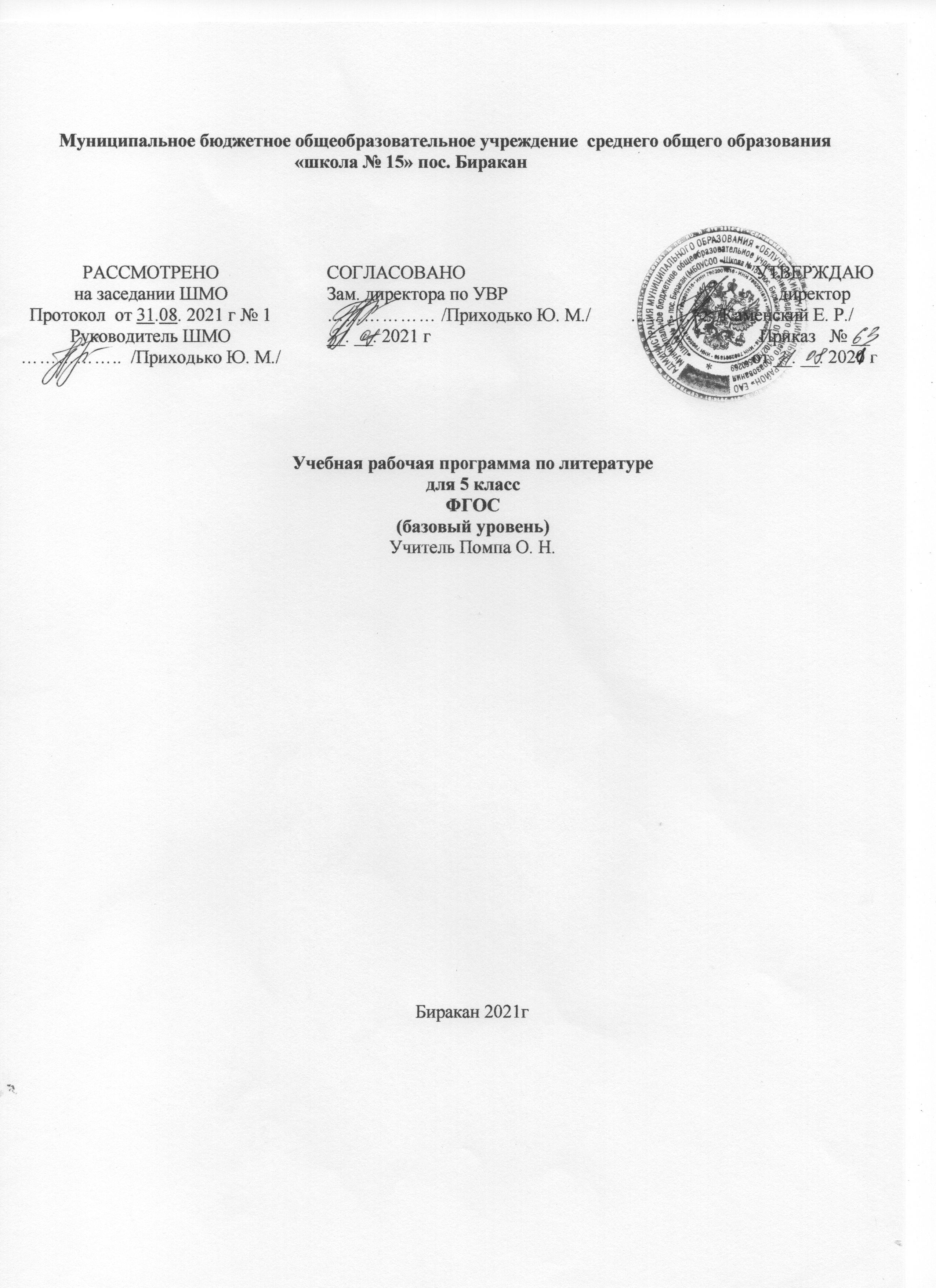 Рабочая программа учебного предмета «Литература» для 5 класса составлена в соответствии с требованиями Федерального государственного общеобразовательного стандарта основного общего образования (приказ Минобрнауки России от 17.12.2010 № 1897), с учетом Примерной основной образовательной программы основного общего образования, одобренной решением федерального учебно – методического объединения по общему образованию (протокол от 8 апреля 2015 года № 1/15), в соответствии с  Примерной программой  по учебным предметам: Литература 5 – 9 классы – М.: Просвещение, 2011г. и на основе авторской программы по литературе В.Я. Коровиной «Литература, 5 класс». (М.: Просвещение, 2014). Учебник: Литература. 5 класс: учебник для общеобразовательных организаций в 2 – х частях/ В.Я.Коровина и др. – Москва, Просвещение, 2018г.На изучение литературы  в пятом классе отводится  3 часа в неделю. Таким образом, всего 105 часов, (35 недель).ПЛАНИРУЕМЫЕ РЕЗУЛЬТАТЫ ОСВОЕНИЯ ПРОГРАММЫ ПО РУССКОМУ ЯЗЫКУ К КОНЦУ 1 КЛАССА Личностные результаты: воспитание российской гражданской идентичности: патриотизма, любви и уважения к отечеству, чувства гордости за свою Родину, прошлое и настоящее нашего народа, совершенствование духовно-нравственных качеств личности, воспитание чувства любви к многонациональному Отечеству, уважительного отношения к русской литературе, к культурам других народов;формирование ответственного отношения к учению, готовности и способности обучающихся к саморазвитию и самообразованию на основе мотивации к обучению и познанию;Формирование осознанного, уважительного и доброжелательного отношения к другому человеку, его мнению;Формирование нравственных чувств и нравственного поведения, осознанного и ответственного отношения к своим поступкам;Формирование коммуникативной компетентности в общении и сотрудничестве со сверстниками, со старшими и младшими в процессе разных видов деятельности;Развитие эстетического самосознания через освоение художественного наследия народов России.Метапредметные результаты:умение самостоятельно определять цели своего обучения, ставить и формулировать для себя задачи в обучении;умение  понимать проблему, выдвигать гипотезу, структурировать материал, подбирать аргументы для подтверждения собственной позиции, выделять причинно-следственные связи в устных и письменных высказываниях, формулировать выводы;умение самостоятельно организовывать собственную деятельность, оценивать ее, определять сферу своих интересов;смысловое чтение;умение работать с разными источниками информации, находить ее, анализировать, использовать в самостоятельной деятельности.Предметные результатыв познавательной сфере:понимание ключевых проблем изученных произведений русского фольклора и фольклора других народов, древнерусской литературы, литературы XVIII в., русских писателей XIX—XX вв., литературы народов России и зарубежной литературы;понимание связи литературных произведений с эпохой их написания, выявление заложенных в них вневременных, непреходящих нравственных ценностей и их современного звучания;умение анализировать литературное произведение: определять его принадлежность к одному из литературных родов и жанров; понимать и формулировать тему, идею, нравственный пафос литературного произведения, характеризовать его героев, сопоставлять героев одного или нескольких произведений;определение в произведении элементов сюжета, композиции, изобразительно-выразительных средств языка, понимание их роли в раскрытии идейнохудожественного содержания произведения (элементы филологического анализа);владение элементарной литературоведческой терминологией при анализе литературного произведения;в ценностно-ориентационной сфере:приобщение к духовно-нравственным ценностям русской литературы и культуры, сопоставление их с духовно-нравственными ценностями других народов;формулирование собственного отношения к произведениям русской литературы, их оценка;собственная интерпретация (в отдельных случаях) изученных литературных произведений;понимание авторской позиции и свое отношение к ней;в коммуникативной сфере:восприятие на слух литературных произведений разных жанров, осмысленное чтение и адекватное восприятие;умение пересказывать прозаические произведения или их отрывки с использованием образных средств русского языка и цитат из текста; отвечать на вопросы по прослушанному или прочитанному тексту; создавать устные монологические высказывания разного типа; уметь вести диалог;написание изложений и сочинений на темы, связанные с тематикой, проблематикой изученных произведений, классные и домашние творческие работы, рефераты на литературные и общекультурные темы;в эстетической сфере:понимание образной природы литературы как явления словесного искусства; эстетическое восприятие произведений литературы; формирование эстетического вкуса;понимание русского слова в его эстетической функции, роли изобразительно-выразительных языковых средств в создании художественных образов литературных произведенийСОДЕРЖАНИЕ ПРОГРАММЫВведениеПисатели о роли книги в жизни человека и общества. Книга как духовное завещание одного поколения другому. Структурные элементы книги (обложка, титул, форзац, сноски, оглавление); создатели книги (автор, художник, редактор, корректор, наборщик и др.). Учебник литературы и работа с ним.УСТНОЕ НАРОДНОЕ ТВОРЧЕСТВОФольклор — коллективное устное народное творчество.Преображение действительности в духе народных идеалов. Вариативная природа фольклора. Исполнители фольклорных произведений. Коллективное и индивидуальное в фольклоре.Малые жанры фольклора. Детский фольклор (колыбельные песни, пестушки, приговорки, скороговорки, загадки — повторение).Теория литературы. Фольклор. Устное народное творчество (развитие представлений).                       РУССКИЕ НАРОДНЫЕ СКАЗКИСказки как вид народной прозы. Сказки о животных, волшебные, бытовые (анекдотические, новеллистические). Нравственное и эстетическое содержание сказок. Сказители. Собиратели сказок.«Царевна-лягушка». Народная мораль в характере и поступках героев. Образ невесты-волшебницы. «Величественная простота, презрение к позе, мягкая гордость собою, недюжинный ум и глубокое, полное неиссякаемой любви сердце, спокойная готовность жертвовать собою ради торжества своей мечты — вот духовные данные Василисы Премудрой...» (М. Горький). Иван-царевич — победитель житейских невзгод. Животные-помощники. Особая роль чудесных противников — Бабы-яги, Кощея Бессмертного. Светлый и тёмный мир волшебной сказки. Народная мораль в сказке: добро торжествует, зло наказывается. Поэтика волшебной сказки. Связь сказочных формул с древними мифами. Изобразительный характер формул волшебной сказки. Фантастика в волшебной сказке.«Иван — крестьянский сын и чудо-юдо». Волшебная богатырская сказка героического содержания. Тема мирного труда и защиты родной земли. Иван — крестьянский сын как выразитель основной мысли сказки. Нравственное превосходство главного героя. Герои сказки в оценке автора-народа. Особенности сюжета.«Журавль и цапля», «Солдатская шинель» — народные представления о справедливости, добре и зле в сказках о животных и бытовых сказках.Теория литературы. Сказка как повествовательный жанр фольклора. Виды сказок (закрепление представлений). Постоянные эпитеты. Гипербола (начальное представление). Сказочные формулы. Вариативность народных сказок (начальные представления). Сравнение.ИЗ ДРЕВНЕРУССКОЙ ЛИТЕРАТУРЫНачало письменности у восточных славян и возникновение древнерусской литературы. Культурные и литературные связи Руси с Византией. Древнехристианская книжность на Руси (обзор).«Повесть временных лет» как литературный памятник. «Подвиг отрока-киевлянина и хитрость воеводы Претича». Отзвуки фольклора в летописи. Герои старинных «Повестей...» и их подвиги во имя мира на родной земле.Теория литературы. Летопись (начальные представления).ИЗ ЛИТЕРАТУРЫ XVIII ВЕКАМихаил Васильевич Ломоносов. Краткий рассказ о жизни писателя (детство и годы учения, начало литературной деятельности). Ломоносов — учёный, поэт, художник, гражданин.«Случились вместе два астронома в пиру...» — научные истины в поэтической форме. Юмор стихотворения.Теория литературы. Роды литературы: эпос, лирика, драма. Жанры литературы (начальные представления).ИЗ РУССКОЙ ЛИТЕРАТУРЫ XIX ВЕКАРусские басниЖанр басни. Истоки басенного жанра (Эзоп, Лафонтен, русские баснописцы XVIII века: А. П. Сумароков, И. И. Дмитриев) (обзор).Иван Андреевич Крылов. Краткий рассказ о баснописце (детство, начало литературной деятельности).«Ворона и Лисица», «Волк и Ягнёнок», «Свинья под Дубом» (на выбор). Осмеяние пороков — грубой силы, жадности, неблагодарности, хитрости и т. д. «Волк на псарне» — отражение исторических событий в басне; патриотическая позиция автора.Аллегория как форма иносказания и средство раскрытия определённых свойств человека. Поучительный характер ба- | сен. Своеобразие языка басен И. А. Крылова.Теория литературы. Басня (развитие представлений), аллегория (начальные представления). Понятие об эзоповом языке.Василий Андреевич Жуковский. Краткий рассказ о поэте (детство и начало творчества, Жуковский-сказочник).«Спящая царевна». Сходные и различные черты сказки Жуковского и народной сказки. Особенности сюжета. Различие героев литературной и фольклорной сказки.«Кубок». Благородство и жестокость. Герои баллады.Теория литературы. Баллада (начальные представления).Александр Сергеевич Пушкин. Краткий рассказ о жизни поэта (детство, годы учения).Стихотворение «Няне» — поэтизация образа няни; мотивы одиночества и грусти, скрашиваемые любовью няни, её сказками и песнями.«У лукоморья дуб зелёный...». Пролог к поэме «Руслан и Людмила» — собирательная картина сюжетов, образов и событий народных сказок, мотивы и сюжеты пушкинского произведения.«Сказка о мёртвой царевне и о семи богатырях» — её истоки (сопоставление с русскими народными сказками, сказкой Жуковского «Спящая царевна», со сказками братьев Гримм; «бродячие сюжеты»). Противостояние добрых и злых сил в сказке. Царица и царевна, мачеха и падчерица. Помощники царевны. Елисей и богатыри. Соколко. Сходство и различие литературной пушкинской сказки и сказки народной. Народная мораль, нравственность — красота внешняя и внутренняя, победа добра над злом, гармоничность положительных героев. Поэтичность, музыкальность пушкинской сказки.Теория литературы. Лирическое послание (начальные представления). Пролог (начальные представления).Русская литературная сказка XIX векаАнтоний Погорельский. «Чёрная курица, или Подземные жители». Сказочно-условное, фантастическое и достоверно-реальное в литературной сказке. Нравоучительное содержание и причудливый сюжет произведения.Пётр Павлович Ершов. «Конёк-Горбунок». (Для внеклассного чтения.) Соединение сказочно-фантастических ситуаций, художественного вымысла с реалистической правдивостью, с верным изображением картин народного быта, народный юмор, красочность и яркость языка.Всеволод Михайлович Гаршин. «Attalea Princeps». Героическое и обыденное в сказке. Трагический финал и жизнеутверждающий пафос произведения,Теория литературы. Литературная сказка (начальные представления). Стихотворная и прозаическая речь. Ритм, рифма, способы рифмовки. «Бродячие сюжеты» сказок разных народов.Михаил Юрьевич Лермонтов. Краткий рассказ о поэте (детство и начало литературной деятельности, интерес к истории России).«Бородино» — отклик на 25-летнюю годовщину Бородинского сражения (1837). Историческая основа стихотворения. Воспроизведение исторического события устами рядового участника сражения. Мастерство Лермонтова в создании батальных сцен. Сочетание разговорных интонаций с высоким патриотическим пафосом стихотворения.Теория литературы. Сравнение, гипербола, эпитет (развитие представлений), метафора, звукопись, аллитерация (начальные представления).Николай Васильевич Гоголь. Краткий рассказ о писателе (детство, годы учения, начало литературной деятельности).«Заколдованное место» — повесть из книги «Вечера на хуторе близ Диканьки». Поэтизация народной жизни, народных преданий, сочетание светлого и мрачного, комического и лирического, реального и фантастического.«Ночь перед Рождеством». (Для внеклассного чтения.) Поэтические картины народной жизни (праздники, обряды, гулянья). Герои повести. Фольклорные мотивы в создании образов героев. Изображение конфликта тёмных и светлых сил.Теория литературы. Фантастика (развитие представлений). Юмор (развитие представлений).Николай Алексеевич Некрасов. Краткий рассказ о поэте (детство и начало литературной деятельности).Стихотворение «Крестьянские дети». Картины вольной жизни крестьянских детей, их забавы, приобщение к труду взрослых. Мир детства — короткая пора в жизни крестьянина. Речевая характеристика персонажей.«Есть женщины в русских селеньях...» (отрывок из поэмы «Мороз, Красный нос»). Поэтический образ русской женщины.«На Волге». Картины природы. Раздумья поэта о судьбе народа. Вера в потенциальные силы народа, лучшую его судьбу. (Для внеклассного чтения.)Теория литературы. Эпитет (развитие представлений).Иван Сергеевич Тургенев. Краткий рассказ о писателе (детство и начало литературной деятельности).«Муму». Реальная основа повести. Повествование о жизни в эпоху крепостного права. Духовные и нравственные качества Герасима: сила, достоинство, сострадание к окружающим, великодушие, трудолюбие. Немота главного героя — символ немого протеста крепостного человека.Теория литературы. Портрет, пейзаж (развитие представлений). Литературный герой (развитие представлений).Афанасий Афанасьевич Фет. Краткий рассказ о поэте.Стихотворение «Весенний дождь» — радостная, яркая, полная движения картина весенней природы. Краски, звуки, запахи как воплощение красоты жизни.Лев Николаевич Толстой. Краткий рассказ о писателе (детство, начало литературной деятельности).«Кавказский пленник». Бессмысленность и жестокость национальной вражды. Жилин и Костылин — два разных характера, две разные судьбы, Жилин и Дина. Душевная близость людей из враждующих лагерей. Утверждение гуманистических идеалов.Теория литературы. Сравнение (развитие понятия). Сюжет (начальное представление).Антон Павлович Чехов. Краткий рассказ о писателе (детство и начало литературной деятельности).«Хирургия» — осмеяние глупости и невежества героев рассказа. Юмор ситуации. Речь персонажей как средство их характеристики.Теория литературы. Юмор (развитие представлений). Речевая характеристика персонажей (начальные представления). Речь героев как средство создания комической ситуации.Поэты XIX века о Родине и родной природе (обзор)Ф. И. Тютчев. «Зима недаром злится...», «Как весел грохот летних бурь...», «Есть в осени первоначальной...»; А. Н. Плещеев. «Весна» (отрывок); И. С. Никитин. «Утро», «Зимняя ночь в деревне» (отрывок); А. Н. Майков. «Ласточки»; И. 3. Суриков. «Зима» (отрывок); А. В. Кольцов. «В степи». Выразительное чтение наизусть стихотворений (по выбору учителя и учащихся).Теория литературы. Стихотворный ритм как средство передачи эмоционального состояния, настроения.ИЗ ЛИТЕРАТУРЫ XX ВЕКАИван Алексеевич Бунин. Краткий рассказ о писателе (детство и начало литературной деятельности).«Косцы». Восприятие прекрасного. Эстетическое и этическое в рассказе. Кровное родство героев с бескрайними просторами Русской земли, душевным складом песен и сказок, связанных между собой видимыми и тайными силами. Рассказ «Косцы» как поэтическое воспоминание о Родине. Рассказ «Подснежник». (Для внеклассного чтения.) Тема исторического прошлого России. Праздники и будни в жизни главного героя.Владимир Галактионович Короленко. Краткий рассказ о писателе (детство и начало литературной деятельности).«В дурном обществе». Жизнь детей из богатой и бедной семей. Их общение. Доброта и сострадание героев повести. Образ серого, сонного города. Равнодушие окружающих людей к беднякам. Вася, Валек, Маруся, Тыбурций. Отец и сын. Размышления героев. «Дурное общество» и «дурные дела». Взаимопонимание — основа отношений в семье.Теория литературы. Портрет (развитие представлений). Композиция литературного произведения (начальные понятия).Сергей Александрович Есенин. Краткий рассказ о поэте (детство, юность, начало творческого пути).Стихотворения «Я покинул родимый дом...» и «Низкий дом с голубыми ставнями...» — поэтизация картин малой родины как исток художественного образа России. Особенности поэтического языка С. А. Есенина.Русская литературная сказка XX века (обзор)Павел Петрович Бажов. Краткий рассказ о писателе (детство и начало литературной деятельности).«Медной горы Хозяйка». Реальность и фантастика в сказе. Честность, добросовестность, трудолюбие и талант главного героя. Стремление к совершенному мастерству. Тайны мастерства. Своеобразие языка, интонации сказа.Теория литературы. Сказ как жанр литературы (начальные представления). Сказ и сказка (общее и различное).Константин Георгиевич Паустовский. Краткий рассказ о писателе.«Теплый хлеб», «Заячьи лапы». Доброта и сострадание, реальное и фантастическое в сказках Паустовского.Самуил Яковлевич Маршак. Краткий рассказ о писателе. Сказки С. Я. Маршака.«Двенадцать месяцев» — пьеса-сказка. Положительные и отрицательные герои. Победа добра над злом — традиция русских народных сказок. Художественные особенности пьесы-сказки.Теория литературы. Развитие жанра литературной сказки в XX веке. Драма как род литературы (начальные представления). Пьеса-сказка.Андрей Платонович Платонов. Краткий рассказ о писателе (детство, начало литературной деятельности).«Никита». Быль и фантастика. Главный герой рассказа, единство героя с природой, одухотворение природы в его воображении — жизнь как борьба добра и зла, смена радости и грусти, страдания и счастья. Оптимистическое восприятие окружающего мира.Теория литературы. Фантастика в литературном произведении (развитие представлений).Виктор Петрович Астафьев. Краткий рассказ о писателе (детство, начало литературной деятельности).«Васюткино озеро». Бесстрашие, терпение, любовь к природе и её понимание, находчивость в экстремальных обстоятельствах. Поведение героя в лесу. Основные черты характера героя. «Открытие» Васюткой нового озера. Становление характера юного героя через испытания, преодоление сложных жизненных ситуаций.Теория литературы. Автобиографичность литературного произведения (начальные представления).«Ради жизни на Земле...»Стихотворные произведения о войне. Патриотические подвиги в годы Великой Отечественной войны.К. М. Симонов. «Майор привёз мальчишку на лафете...» ; А. Т. Твардовский. «Рассказ танкиста».Война и дети — обострённо трагическая и героическая тема произведений о Великой Отечественной войне.Произведения о Родине, родной природеИ. Бунин. «Помню — долгий зимний вечер...»; А. Прокофьев. «Алёнушка»; Д. Кедрин. «Алёнушка»; Н. Рубцов. «Родная деревня»; Дон-Аминадо. «Города и годы».Стихотворные лирические произведения о Родине, родной природе как выражение поэтического восприятия окружающего мира и осмысление собственного мироощущения, настроения. Конкретные пейзажные зарисовки и обобщённый образ России. Сближение образов волшебных сказок и русской природы в лирических стихотворениях.Писатели улыбаютсяСаша Чёрный. «Кавказский пленник», «Игорь-Робинзон». Образы и сюжеты литературной классики как темы произведений для детей.Теория литературы. Юмор (развитие понятия).ИЗ ЗАРУБЕЖНОЙ ЛИТЕРАТУРЫРоберт Льюис Стивенсон. Краткий рассказ о писателе.«Вересковый мёд». Подвиг героя во имя сохранения традиций предков.Теория литературы. Баллада (развитие представлений).Даниель Дефо. Краткий рассказ о писателе.«Робинзон Крузо». Жизнь и необычайные приключения Робинзона Крузо, характер героя (смелость, мужество, находчивость, несгибаемость перед жизненными обстоятельствами). Гимн неисчерпаемым возможностям человека. Робинзонада в литературе и киноискусстве.Ханс Кристиан Андерсен. Краткий рассказ о писателе.«Снежная королева». Символический смысл фантастических образов и художественных деталей в сказке Андерсена. Кай и Герда. Мужественное сердце Герды. Поиски Кая. Помощники Герды (цветы, ворон, олень, Маленькая разбойница и Др.)- Снежная королева и Герда — противопоставление красоты внутренней и внешней. Победа добра, любви и дружбы.Тео рия литературы. Художественная деталь (начальные представления).Жорж Санд. «О чём говорят цветы». Спор героев о прекрасном. Речевая характеристика персонажей.Теория литературы. Аллегория (иносказание) в повествовательной литературе.Марк Твен. Краткий рассказ о писателе.«Приключения Тома Сойера». Том и Гек. Дружба мальчиков. Игры, забавы, находчивость, предприимчивость. Черты характера Тома, раскрывшиеся в отношениях с друзьями. Том и Бекки, их дружба. Внутренний мир героев М. Твена. Причудливое сочетание реальных жизненных проблем и игровых ^ приключенческих ситуаций.Изобретательность в играх — умение сделать окружающий мир интересным.Джек Лондон. Краткий рассказ о писателе.«Сказание о Кише» — сказание о взрослении подростка, ; вынужденного добывать пищу, заботиться о старших. Уважение взрослых. Характер мальчика — смелость, мужество, изобретательность, смекалка, чувство собственного достоинства — опора в труднейших жизненных обстоятельствах. Мастерство писателя в поэтическом изображении жизни северного народа.ТЕМАТИЧЕСКОЕ ПЛАНИРОВАНИЕКАЛЕНДАРНО – ТЕМАТИЧЕСКОЕ ПЛАНИРОВАНИЕ УЧЕБНО – МЕТОДИЧЕСКОЕ И МАТЕРИАЛЬНО – ТЕХНИЧЕСКОЕОБЕСПЕЧЕНИЕДля учителя:1. Примерные программы по учебным предметам. Литература. 5-9 классы. – 2-е изд., дораб. – М. : Просвещение, 2011. – 176 с. – (Стандарты второго поколения).2.Литература. Рабочие программы. Предметная линия учебников под ред. В.Я. Коровиной. 2-е изд. перераб. М.: «Просвещение», 2014г. 3. Аркин И.И. Уроки литературы в 5-6 классах: Практическая методика: Кн. Для учителя. – М. Просвещение, 2010.4. Беломестных О.Б., Корнеева М.С., Золотарёва И.В. Поурочное планирование по литературе. 5 класс. – М.: ВАКО, 2012.5. Демиденко Е.Л. Новые контрольные и проверочные работы по литературе. 5-9 классы. – М.: Дрофа, 2010.6. Ерёмина О.А. Поурочное планирование по литературе: 5 кл.: Методическое пособие к учебнику-хрестоматии Коровиной В.Я. и др. «Литература. 5 кл.» / О.А. Ерёменко. – М.: Изд-во «Экзамен», 2013.7. Золотарёва И.В., Егорова Н.В. универсальные поурочные разработки по литературе. 5 класс. –Изд. 3-е, исправл. и дополн. – М.: ВАКО, 2012.8. Коровина В.Я. , Збарский И.С. Литература: Методические советы: 5 класс. –М.:Просвещение, 2010.9. Миронова Н.А. Тесты по литературе: 5 кл.: к учебнику В.Я. Коровиной и др. «Литература. 5 класс». – М.: Издательство «Экзамен», 2013Мультимедийные пособия.Литература: 5 класс: Фонохрестоматия: Электронное учебное пособие на CD-ROM / Сост. В.Я.Коровина, В.П..Журавлев, В.И.Коровин. - М.: Просвещение, 2008.Уроки литературы в 5 классе. Издательство Кирилла и Мефодия.Повторение и контроль знаний по литературе на уроках и внеклассных мероприятиях 5 класс. Электронное приложение.Рекомендуемые информационные ресурсы в интернетеwww.wikipedia.ru Универсальная энциклопедия «Википедия». www.krugosvet.ru Универсальная энциклопедия «Кругосвет». www.rubricon.ru Энциклопедия «Рубрикон». www.slovari.ru Электронные словари.www.gramota.ru Справочно-информационный интернет- портал «Русский язык».www.feb-web.ru Фундаментальная электронная библиотека «Русская литература и фольклор».www.myfhology.ru Мифологическая энциклопедия.Материалы промежуточной аттестацииПояснительная запискак итоговой  работе по литературе за год для проведения промежуточной аттестации для учащихся 5 класса.В соответствии с учебным планом МБОУСОО «Школа № 15» пос. Биракан промежуточная итоговая аттестация по литературе  для учащихся 5 класса проводится в форме тестирования. Аттестационный материал составлен с учетом содержания и требований к подготовке учащихся, определенных в соответствии с ФГОС ООО, заложенных в рабочей программе по литературе  в  5  классе, реализуемых посредством:1.Учебник «Литература»: 5 класс: учебник для учащихся общеобразовательных учреждений в 2 – х частях:  / В. Я. Коровина -М.: Просвещение, 2016.Промежуточная аттестация по литературе в 5 классе проводится в форме теста(4 варианта), состоящего из вопросов и заданий трех уровней, аналогично тестам ГИА и ЕГЭ, что является пропедевтикой подготовки к итоговой аттестации в выпускных классах. Требования к уровню подготовки учащихся    По окончании 5 класса учащиеся должны знать:авторов и содержание художественных произведений, входящих в программу;основные теоретические понятия: сюжет, композиция, род и жанр литературы, тропы и др.По окончании 5 класса учащиеся должны уметь:излагать сюжет изученного произведения, объясняя внутренние связи его элементов;стилистически грамотно и точно отвечать на вопросы, а также самостоятельно их формулировать;использовать при обсуждении произведений теоретические знания по литературе;находить изобразительно-выразительные средства языка в художественном произведении и определять их роль;отличать стихотворную речь от прозы, пользуясь основными средствами стихосложения.Комментарии по выполнению заданий и их оценке и времени выполнения    Первый уровень вопросов (А) – наиболее простой. Ученики должны выбрать из четырех ответов один правильный. Каждый правильный ответ оценивается 1 баллом. Максимальное количество баллов этой части -7 баллов.  На выполнение части А – отводится 5-10 минут.     Второй уровень (В) требует самостоятельного поиска учащимися верного ответа, однако этот ответ односложен (состоит из 1 – 3 слов). За каждое верное выполненное задание части В начисляется от 1 до 3 баллов, в зависимости от типа задания. Максимальное количество балов – 6.  Примерное выполнение задания 10 минут.    Наиболее сложным является третий уровень (С). Вопросы этого уровня побуждают учащихся рассуждать, письменно формулировать и обосновывать свое мнение, опираясь на изученный материал. Однако ответ на вопрос уровня С не должен быть слишком большим – достаточно 3-5 предложений.Время выполнения части С – 15-20 минут.    Таким образом, максимальное количество баллов за верно выполненный тест – 26 баллов, время выполнения – 40 минут.    Система оценки ориентируется на систему оценок заданий ЕГЭ, с тем чтобы учащиеся постепенно привыкли к другой системе оценки знаний и умений и понимали соответствие этой оценки оценке по традиционной пятибалльной системе.    80% от максимальной суммы баллов – оценка «5»;    60-80% - оценка «4»;    40-60% - оценка «3»;    0-40% - оценка «2».Ключи к тестам:Промежуточная итоговая аттестация по литературе за 5 классВариант 1Фамилия_______________________Имя______________Класс________А-1. Кто похитил у Ивана-царевича Василису Премудрую?Баба-ЯгаКощей БессмертныйЗмей ГорынычСтарший братА-2. Кто в басне И.А.Крылова «Свинья под Дубом»  сказал Свинье, что дерево может засохнуть, если подрывать корни?КрестьянинОсёлДубВоронА-3. Отрывком из какого произведения А.С.Пушкина является «У Лукоморья»?«Сказка о золотом петушке»«Руслан и Людмила»«Сказка о мёртво	й царевне и о семи богатырях»«Сказка о золотой рыбке»А-4. Кто является рассказчиком в стихотворении М.Ю.Лермотова  «Бородино»?ГенералПростой солдатМ.Ю.ЛермотовРодной дядя поэтаА-5. Кем Герасим из рассказа И.С.Тургенева «Муму» служил у барыни?ДворникомКонюхомСадовникомДворецкимА-6. Что подарила Медной горы Хозяйка Степану в сказе П.П.Бажова ?Малахитовую шкатулку с украшениямиБриллиантыДорогой костюмИнструменты для работы с камнемА-7. Как Тому Сойеру, герою романа М.Твена, удалось избавиться от скучной работы по окраске от забора?Сбежал из домаПритворился больнымУговорил покрасить забор негра ДжимаЗаинтересовал работой своих друзейВ-1. Какие тропы в данном отрывке использует Ф.И.Тютчев ?	Взбесилась ведьма злая	И, снегу захватя,	Пустила, убегая,	В прекрасное  дитя…________________________________________________________________В-2. Перечислите типы народных сказок.________________________________________________________________________________________________________________________________В-3. Назовите жанр по данному определению: литературное произведение, предназначенное для постановки на сцене театра._________________________________________________________________С-1. В чём заключается идея рассказа Л.Н.Толстого «Кавказский пленник»?_________________________________________________________________

_____________________________________________________________________________________________________________________________________________________________________________________________________________________________________________________________________ __________________________________________________________________ __________________________________________________________________ __________________________________________________________________ Промежуточная итоговая аттестация по литературе за 5 классВариант 2Фамилия_______________________Имя______________Класс________А-1. Кто помог Ивану-царевичу найти сундук, где была спрятана смерть Кощея Бессмертного?ВолкБаба-ЯгаМедведьОрёлА-2. Кого высмеивает басня И.А.Крылова «Свинья под Дубом»?УчёныхНевеждСвинейОбжорА-3. Кто дал отравленное яблоко Царевне из «Сказки о мёртвой царевне и о семи богатырях»?ЧернавкаЧерницаБаба-ЯгаКикимораА-4. Откликом на какую  годовщину Бородинского сражения стало стихотворение М.Ю.Лермонтова «Бородино»?25-летие20-летие15-летие5-летиеА-5. Как звали девушку, которую любил Герасим в рассказе И.С.Тургенева «Муму»?АкулинаТатьянаСветланаУльянаА-6. Что стало причиной сильного мороза в рассказе К.Г.Паустовского «Тёплый хлеб»?Филька обидел коняФилька поссорился с друзьямиФилька обидел бабушкуФилька не хотел идти в школуА-7. Что назвал «негодным мусором» Робинзон, герой Д.Дефо?МонетыДокументыТабакПесокВ-1. Напишите, какой (ие) троп(ы)  использован(ы)  в данном отрывке из стихотворения Ф.И.Тютчева:	Есть в осени первоначальной	Короткая, но дивная пора –	Весь стоит как бы хрустальный,	И лучезарны вечера…_______________________________________________________________ В-2. Назовите литературный термин по данному определению:	краткий стихотворный или прозаический рассказ нравоучительного характера, имеющий аллегорический смысл________________________________________________________________В-3.  Напишите типы рифмовок________________________________________________________________ ________________________________________________________________ С-1. Что дала дружба с Валеком и Марусей герою рассказа В.Г.Короленко «В дурном обществе»?_________________________________________________________________  __________________________________________________________________________________________________________________________________ __________________________________________________________________________________________________________________________________ __________________________________________________________________ __________________________________________________________________ №п/пНаименование разделаКоличество часов по программеВ том числеВ том числеВ том числе№п/пНаименование разделаКоличество часов по программевнеклассное чтениеразвитие речиконтрольные работы1ВведениеПисатели о роли книги в жизни человека. Книга как духовное завещание одного поколения другому. Структурные элементы книги (обложка., титул, форзац, сноски, оглавление); создатели книги (автор, художник, редактор, корректор, наборщик). Учебник литературы и работа с ним.1---2Устное народное творчествоФольклор – коллективное устное народное творчество. Преображение действительности в духе народных идеалов. Вариативная природа фольклора. Исполнители фольклорных произведений. Коллективное индивидуальное в фольклоре. Теория литературы. Фольклор. Устное народное творчество.11-2-Малые жанры фольклора. Детский фольклор (колыбельные песни, пестушки, приговорки, скороговорки, загадки)2---Русские народные сказкиСказки как вид народной прозы. Сказки о животных, волшебные, бытовые. Нравоучительный и философский характер сказок.Теория литературы. Сказка. Виды сказок. Постоянные эпитеты. Гипербола. Сказочные формулы. Сравнение.9-2-«Царевна-лягушка»Народная мораль в характере и поступках героев. Образ невесты-волшебницы. Иван-царевич – победитель житейских невзгод. Животные-помощники. Особая роль чудесных противников – Бабы-яги, Кощея Бессмертного. Поэтика волшебной сказки. Связь сказочных формул с древними мифами. Фантастика в волшебной сказке.4---«Иван – крестьянский сын и чудо-юдо»Волшебная богатырская сказка героического содержания. Тема мирного труда и защиты родной земли. Иван – крестьянский сын как выразитель основной мысли сказки. Нравственное превосходство главного героя.4-2-«Журавль и цапля», «Солдатская шинель»1---3Из древнерусской литературыНачало письменности у восточных славян и возникновение древнерусской литературы. Культурные и литературные связи Руси с Византией. Древнехристианская книжность на Руси.Теория литературы. Летопись.2---«Повесть временных лет»1---«Подвиг отрока-киевлянина и хитрость воеводы Претича»Отзвуки фольклора в летописи. Герои старинных «Повестей…» и их подвиги во имя мира на родной земле.1---4Из русской литературы XVIII века1---Михаил Васильевич Ломоносов. «Случились вместе два астронома в пиру…»Краткий рассказ о жизни писателя. Ломоносов – ученый, поэт, художник, гражданин. Научные истины в поэтической форме. Юмор стихотворения.Теория литературы. Роды литературы: эпос, лирика, драма. Жанры литературы.1---5Из литературы XIX века 44571Русские басниЖанр басни. Истоки басенного жанра (Эзоп, Лафонтен, русские баснописцы XVIII века). Теория литературы. Басня, аллегория, понятие об эзоповом языке.1---Иван Андреевич КрыловКраткий рассказ о баснописце. 411-«Ворона и Лисица» «Свинья под дубом»Осмеяние пороков – грубой силы, жадности, неблагодарности, хитрости.1---«Волк на псарне»Отражение исторических событий в басне; патриотическая позиция автора.Рассказ и мораль в басне. Аллегория. Выразительное чтение басен (инсценирование).1---Василий Андреевич Жуковский Краткий рассказ о поэте.3---«Спящая царевна»Сходные и различные черты сказки Жуковского и народной сказки. Герои литературной сказки, особенности сюжета.2---«Кубок»Благородство и жестокость. Герои баллады.Теория литературы. Баллада (начальное представление).1---Александр Сергеевич ПушкинКраткий рассказ о жизни поэта (детство, годы учения).712-«Няне»Поэтизация образа няни; мотивы одиночества и грусти, скрашиваемые любовью няни, её сказками и песнями.1---«У лукоморья дуб зеленый…» - пролог к поэме «Руслан и Людмила»Пролог к поэме «Руслан и Людмила» - собирательная картина сюжетов, образов и событий народных сказок, мотивы и сюжеты пушкинского произведения.21--«Сказка о мертвой царевне и семи богатырях»Её истоки (сопоставление с русским народными сказками, сказкой Жуковского «Спящая царевна», со сказками братьев Гримм; «бродячие сюжеты»). Противостояние добрых и злых сил в сказке. Царица и царевна, мачеха и падчерица. Помощники царевны. Елисей и богатыри. Соколко. Сходство и различие литературной пушкинской сказки и сказки народной. Народная мораль, нравственность – красота внешняя и внутренняя, победа добра над злом, гармоничность положительных героев. Поэтичность, музыкальность пушкинской сказки.Теория литературы. Стихотворная и прозаическая речь. Рифма, ритм, строфа, способы рифмовки.4-2-Антоний Погорельский«Черная курица, или Подземные жители»Краткий рассказ о писателе. Фантастическое и достоверно – реальное в сказке. Причудливый сюжет. Нравоучительное содержание.2---Всеволод Михайлович Гаршин «Attalea Princeps»Героическое и обыденное в сказке. Трагический финал и жизнеутверждающий пафос произведения.2---Михаил Юрьевич Лермонтов«Бородино»Краткий рассказ о поэте. Отклик на 25-летнюю годовщину Бородинского сражения (1837). Историческая основа стихотворения. Воспроизведение исторического события устами рядового участника сражения. Мастерство Лермонтова в создании батальных сцен. Сочетание разговорных интонаций с патриотическим пафосом стихотворения.Теория литературы. Сравнение, гипербола, эпитет, метафора, звукопись, аллитерация.2---Николай Васильевич ГогольКраткий рассказ о писателе.31--«Заколдованное место»Повесть из книги «Вечера на хуторе близ Диканьки». Поэтизация народной жизни, народных преданий, сочетание светлого и мрачного, комического и лирического, реального и фантастического.Теория литературы. Фантастика. Юмор.2---«Вечера на хуторе близ Диканьки»-1--Николай Алексеевич НекрасовКраткий рассказ о поэте.2---«Мороз, красный нос» (отрывок из поэмы)Поэтический образ русской женщины.1---«Крестьянские дети»Картины вольной жизни крестьянских детей, их забавы, приобщение к труду взрослых. Мир детства – короткая пора в жизни крестьянина. Речевая характеристика персонажей.Теория литературы. Эпитет.1---Иван Сергеевич Тургенев«Муму»Краткий рассказ и писателе. Повествование о жизни в эпоху крепостного права. Духовные и нравственные качества Герасима: сила, достоинство, сострадание к окружающим, великодушие, трудолюбие. Немота главного героя – символ немого протеста крепостных.Теория литературы. Портрет, пейзаж. Литературный герой.6-2-Афанасий Афанасьевич Фет«Чудная картина»Краткий рассказ о поэте. Радостная, яркая, полная движения картина весенней природы.1---Лев Николаевич Толстой«Кавказский пленник»Краткий рассказ о писателе.Бессмысленность и жестокость национальной вражды. Жилин и Костылин – два разных характера, две разные судьбы. Жилин и Дина. Душевная близость людей из враждующих лагерей. Утверждение гуманистических идеалов.Теория литературы. Сравнение. Сюжет.5-2-Антон Павлович Чехов«Хирургия»Краткий рассказ и писателе. Осмеяние глупости и невежества героев рассказа. Юмор ситуации. Речь персонажей как средство их характеристики.Теория литературы. Юмор.21--Поэты XIX века о Родине и родной природеВыразительное чтение стихотворений.Теория литературы. Стихотворный ритм как средство передачи эмоционального состояния, настроения.31--Ф.И. Тютчев «Зима недаром злится», «Как весел грохот летних бурь», «Весенние воды»А.Н. Плещеев «Весна»1---И.С. Никитин «Утро», «Зимняя ночь в деревне»(отрывок)1---А.Н. Майков «Ласточки»И.З. Суриков «Зима»(отрывок)1---6Из литературы XX века3326-Иван Алексеевич Бунин«Косцы»Краткий рассказ о писателе. Восприятие прекрасного. Эстетическое и этическое в рассказе. Кровное родство героев с бескрайними просторами русской земли, душевным складом песен и сказок. Рассказ «Косцы» как поэтическое воспоминание о Родине.1---Владимир Галактионович Короленко«В дурном обществе»Краткий рассказ о писателе. Жизнь детей из благополучной и обездоленной семей. Их общение. Доброта и сострадание героев повести. Образ серого сонного города. Равнодушие окружающих людей к беднякам. Вася, Валек, Маруся, Тыбурций. Отец и сын. Размышления героев. Взаимопонимание – основа отношений в семье.Теория литературы. Портрет. Композиция литературного произведения.5-1-Сергей Александрович Есенин«Я покинул родимый дом…»«Низкий дом с голубыми ставнями…»«С добрым утром!»Рассказ о поэте. Поэтическое изображение родной природы. Своеобразие языка есенинской лирики.2-1-Павел Петрович Бажов«Медной горы Хозяйка»Краткий рассказ о писателе. Реальность и фантастика. Честность, добросовестность, трудолюбие и талант главного героя. Стремление к совершенному мастерству. Тайны мастерства. Своеобразие языка, интонации сказа.Теория литературы. Сказ как жанр литературы. Сказ и сказка (общее и различное).31--Константин Георгиевич Паустовский.Краткий рассказ о писателе.Доброта и сострадание, реальное и фантастическое в сказках Паустовского.4-1«Теплый хлеб»3-1-«Заячьи лапы»1---Самуил Яковлевич Маршак«Двенадцать месяцев»Краткий рассказ о писателе. Пьеса-сказка. Положительные и отрицательные герои. Победа добра над злом – традиция русских народных сказок. Художественные особенности пьесы-сказки.Теория литературы. Драма как род литературы. Пьеса-сказка41--Андрей Платонович Платонов«Никита»Краткий рассказ о писателе. Быль и фантастика. Главный герой рассказа, единство героя с природой, одухотворение природы в его воображении – жизнь как борьба добра и зла, смена радости и грусти, страдания и счастья. Оптимистическое восприятие окружающего мира.Теория литературы. Фантастика в литературном произведении.2---Виктор Петрович Астафьев«Васюткино озеро»Краткий рассказ о писателе. Бесстрашие, терпение, любовь к природе и ее понимание, находчивость в экстремальных обстоятельствах. Поведение героя в лесу. Основные черты характера героя. «Открытие» Васюткой нового озера. Становление характера юного героя через испытания, преодоление сложных жизненных ситуаций.Теория литературы. Автобиографичность литературного произведения.3-1-Поэты о Великой Отечественной войне (1941-1945)Патриотические подвиги в годы Великой Отечественной войны. Война и дети – трагическая и героическая тема произведений о Великой Отечественной войне.3-1-К.М. Симонов «Майор привез мальчишку на лафете»1---А.Т. Твардовский «Рассказ танкиста»1---Писатели и поэты XX века о Родине, родной природе и о себеКонкретные пейзажные зарисовки – обобщенный образ России.3-1-И.Бунин «Помню долгий зимний вечер…»1---А. Прокофьев «Аленушка»Д.Кедрин «Аленушка»--1-Н. Рубцов «Родная деревня»Дон-Аминадо «Города и годы»1---Писатели улыбаются3---Саша ЧерныйОбразы и сюжеты литературной классики как темы произведений для детей.Теория литературы. Юмор.«Кавказский пленник»1---«Игорь-Робинзон»1---Юлий Черсанович Ким«Рыба – кит»Краткий рассказ о писателе. Стихотворение-шутка.Теория литературы. Стихотворения-песни. Песни-шутки. Песни-фантазии.1---7Из зарубежной литературы8---Роберт Льюис Стивенсон «Вересковый мед»Краткий рассказ о писателе. Подвиг героя во имя сохранения традиций предков.Теория литературы. Баллада.1---Даниэль Дефо«Робинзон Крузо»Краткий рассказ о писателе. Жизнь и необычайные приключения Робинзона Крузо, характер героя. Гимн неисчерпаемым возможностям человека.2---Ханс Кристиан Андерсен«Снежная королева»Краткий рассказ о писателе.«Символический смысл фантастических образов и художественных деталей в сказке. Кай и Герда. Помощники Герды.2---Марк Твен«Приключения Тома Сойера»Краткий рассказ о писателе. Том и Гек. Дружба мальчиков. Игры, забавы, находчивость, предприимчивость. Черты характера Тома, раскрывающиеся в отношениях с друзьями. Том и Беки, их дружба. Внутренний мир героев М. Твена.2---Джек Лондон«Сказание о Кише»Краткий рассказ о писателе. Сказание о взрослении подростка, вынужденного добывать пищу, заботиться о старших. Уважение взрослых. Характер мальчика – смелость, мужество, изобретательность, смекалка, чувство собственного достоинства – опора в трудных жизненных обстоятельствах. Мастерство писателя в поэтическом изображении жизни северного народа.1---8Повторение изученного в 5 классе5--1ИтогоИтого1057152№ п/п№ п/пТема урокаДата прове-денияДата прове-денияТип урокаФормаконтроляХарактеристика основных деятельностиучащихсяПланируемые результаты(в соответствии с ФГОС)Планируемые результаты(в соответствии с ФГОС)Планируемые результаты(в соответствии с ФГОС)№ п/п№ п/пТема урокапланфактТип урокаФормаконтроляХарактеристика основных деятельностиучащихсяпредметныеУУДличностные112345678910ВВЕДЕНИЕ – 1 ч.ВВЕДЕНИЕ – 1 ч.ВВЕДЕНИЕ – 1 ч.ВВЕДЕНИЕ – 1 ч.ВВЕДЕНИЕ – 1 ч.ВВЕДЕНИЕ – 1 ч.ВВЕДЕНИЕ – 1 ч.ВВЕДЕНИЕ – 1 ч.ВВЕДЕНИЕ – 1 ч.ВВЕДЕНИЕ – 1 ч.ВВЕДЕНИЕ – 1 ч.1.1.Введение. Роль книги в жизни человека.Урок «открытия» нового знания.Мини-размышление, уровень знаний по предмету, личное наблюдение учителя, дневники достижений, ответы на вопросы.Чтение вводной статьи учебника; пересказ научного текста статьи учебника, ответы на вопросы; составление плана статьи «К читателям»; работа со словами.Знать, что такое художественная и учебная литература, структурные элементы учебной книги; понимать значение книги, ее роль в жизни человека и общества, особенности литературы как учебного предмета и вида искусства, значение предисловия, послесловия, оглавления, сносок; уметь находить в учебнике-хрестоматии «Литература» необходимый для занятия материал, отвечать на вопросы по прочитанному тексту, составлять его план.Регулятивные: принимает и сохраняет учебную задачу; планирует (в сотрудничестве с учителем и одноклассниками или самостоятельно)необходимые действия, операции, действует по плану.Познавательные: осознает познавательную задачу, читает и слушает, извлекает нужную информацию а также самостоятельно находит ее в материалах учебника, рабочих тетрадях.Коммуникативные: задает вопросы, слушает и отвечает на вопросы других; формулирует собственные мысли, высказывает и обосновывает свою точку зрения.Положительно относится к учению, познавательной деятельности; желает приобретать новые знания, умения, совершенствовать имеющиеся.УСТНОЕ НАРОДНОЕ ТВОРЧЕСТВО -  11 ч.УСТНОЕ НАРОДНОЕ ТВОРЧЕСТВО -  11 ч.УСТНОЕ НАРОДНОЕ ТВОРЧЕСТВО -  11 ч.УСТНОЕ НАРОДНОЕ ТВОРЧЕСТВО -  11 ч.УСТНОЕ НАРОДНОЕ ТВОРЧЕСТВО -  11 ч.УСТНОЕ НАРОДНОЕ ТВОРЧЕСТВО -  11 ч.УСТНОЕ НАРОДНОЕ ТВОРЧЕСТВО -  11 ч.УСТНОЕ НАРОДНОЕ ТВОРЧЕСТВО -  11 ч.УСТНОЕ НАРОДНОЕ ТВОРЧЕСТВО -  11 ч.УСТНОЕ НАРОДНОЕ ТВОРЧЕСТВО -  11 ч.УСТНОЕ НАРОДНОЕ ТВОРЧЕСТВО -  11 ч.2.2.Русский фольклор. Малые жанры фольклора.Урок общемето-дической направлен-ности. Стартовая проверочная работа, дневники, достижений, ответы на вопросы.Чтение статьи учебника; «Литературное лото» - ответы на вопросы репродуктивного характера; создание собственного высказывания с использованием поговорки или пословицы, наблюдение над поэтикой малых жанров.Знать малые жанры фольклора: пословицы, поговорки, загадки; понимать язык произведений УНТ (сжатость и мудрость народной речи), многозначность смысла пословиц и поговорок, объяснять смысл прямой и аллегорический; понимать, как собирают фольклор, почему он не исчез с появлением письменной литературы; уметь отгадывать загадки, давать определение малым жанрам, отличать друг от друга малые жанры фольклора, различать пословицы и поговорки.Регулятивные: принимает и сохраняет учебную задачу; планирует (в сотрудничестве с учителем и одноклассниками или самостоятельно) необходимые действия, операции, действует по плану.Познавательные: осознает познавательную задачу, читает и слушает, извлекает нужную информацию а также самостоятельно находит ее в материалах учебника, рабочих тетрадях.Коммуникативные: строит небольшие монологические высказывания, осуществляет совместную деятельность в парах и рабочих группах с учетам конкретных учебно-познавательных задач.Испытывает положительное отношение к учению, познавательной деятельности, желание приобретать новые знания, умения, совершенствовать имеющиеся.3.3.Детский фольклор.Урок общемето-дической направлен-ности.Мини-размышление, уровень знаний по предмету, личное наблюдение учителя, дневники достижений, ответы на вопросы.Создание считалок, небылиц, загадок; анализ текстов всех жанров детского фольклора.Знать жанры детского фольклора; понимать принципы построения или создания произведений каждого жанра; уметь объяснить принадлежность конкретного текста к определенному жанру, самостоятельно создать считалку, небылицу, загадкуРегулятивные: выполняет учебные действия в громко речевой и умственной формах, использует речь для регуляции своих действий.Познавательные: умеет осмысленно читать и объяснять значение прочитанного, выбирать текст для чтения в зависимости от поставленной цели.Коммуникативные: строит монологические высказывания, овладевает умениями диалогической речи.Формирование целостного, социально ориентированного взгляда на мир в единстве и разнообразии природы, народов, культур и религий.4.4.Сказка как особый жанр фольклора.Урок общемето-дической направлен-ности.Коллективная работа с литературовед-ческим портфолио, проектирова-ние способов выполнения домашнего задания.Чтение и составление плана статьи учебника; ответы на вопросы, сказывание любимых сказок, работа с кратким словарем литературоведческих терминов; сопоставление текстов с иллюстрациями.Знать жанровые особенности, виды сказок; традиционных персонажей волшебных сказок, присказки  -небылицы, характерные для сказок обороты речи (постоянные эпитеты, сказочные зачины и концовки); понимать особенности народных сказок, особенности сказывания сказок, в чем заключается мастерство сказителей; знать известных русских исполнителей УНТ, собирателей сказок; уметь определять характерные для сказок обороты речи в самостоятельно прочитанных сказках, использовать при сказывании сказок, сопоставлять эпизоды сказок, сказочных героев с их изображением в живописи и графике Регулятивные: принимает и сохраняет учебную задачу; планирует (в сотрудничестве с учителем и одноклассниками или самостоятельно) необходимые действия, операции, действует по плану.Познавательные: понимает информацию, представленную в изобразительной, схематичной, модельной форме, использует знаково-символические средства для решения различных учебных задач.Коммуникативные: строит небольшие монологические высказывания, осуществляет совместную деятельность в парах и рабочих группах с учетом конкретных учебно-познавательных задач.Испытывает желание усваивать новые виды деятельности, участвовать в творческом созидательном процессе; осознает себя как индивидуальность и одновременно как член общества.5.5.«Царевна-лягушка» - встреча с волшебной сказкой.Урок «открытия» нового знания.Мини-размышление, уровень знаний по предмету, личное наблюдение учителя, дневники достижений, ответы на вопросы.Чтение сказки; выборочный пересказ отдельных эпизодов, ответы на вопросы; устное словесное рисование; сопоставление иллюстраций художников с текстом сказки.Знать, к какому виду сказок относится сказка «Царевна-лягушка»; понимать: общее движение сюжета, идею сказки и характеры ее героев; что такое художественный пересказ, находить отличия в вариантах сказки; уметь определять особенности фольклорной волшебной сказки, истолковывать смысл «необычайных ситуаций», читать волшебную сказку, пересказывать ее, сохраняя напевность сказки, сопоставлять иллюстрации художников с текстом сказкиРегулятивные: принимает и сохраняет учебную задачу; планирует (в сотрудничестве с учителем и одноклассниками или самостоятельно) необходимые действия, операции, действует по плану.Познавательные: понимает информацию, представленную в изобразительной, схематичной, модельной форме, использует знаково-символические средства для решения различных учебных задач.Коммуникативные: строит небольшие монологические высказывания, осуществляет совместную деятельность в парах и рабочих группах с учетом конкретных учебно-познавательных задач.Испытывает желание усваивать новые виды деятельности, участвовать в творческом созидательном процессе; осознает себя как индивидуальность и одновременно как член общества.6.6.Народная мораль в характерах и поступках героев.  Образ невесты-волшебницы.Урок общемето-дической направлен-ности.Мини-размышление, уровень знаний по предмету, личное наблюдение учителя, дневники достижений, ответы на вопросы.Выразительное чтение, выборочный   пересказ, рассмотрение репродукции картины В.Васнецова «Пир»Знать героев сказки; уметь формулировать мораль сказки, находить отраженные в ней народные идеалы, развивать воображение, мотивировать ответ.Регулятивные: принимает и сохраняет учебную задачу; планирует (в сотрудничестве с учителем и одноклассниками или самостоятельно) необходимые действия, операции, действует по плану.Познавательные: понимает информацию, представленную в изобразительной, схематичной, модельной форме, использует знаково-символические средства для решения различных учебных задач.Коммуникативные: строит небольшие монологические высказывания, осуществляет совместную деятельность в парах и рабочих группах с учетом конкретных учебно-познавательных задач.Осваивает новые виды деятельности, участвует в творческом созидательном процессе; осознает себя как индивидуальность и одновременно как член общества.7.7.Иван-царевич – победитель житейских невзгод. Животные-помощники.  Особая роль чудесных противников. Урок общемето-дической направлен-ности.Самостоятель-ная работа с литературовед-ческим портфолио, лабораторная работа в парах сильный-слабый.Пересказ с изменением лица рассказчика (устами Ивана-царевича); чтение по ролям, создание собственных рассказов о сказочных героях; сопоставление иллюстраций ху-дожников с текста ми сказки; ответы на вопросы, наблюдение над языком сказкиПонимать тайны сказочной поэтики, народную мудрость, переданную в сказке, как совокупность художественных приемов и изобразительно-выразительных средств помогают раскрыть и воплотить замысел сказки; характеры героев; иметь представление о системе образов сказки и приемах ее создания; уметь составлять рассказ о сказочном герое (портрет, речь, поступки, поведение, отношение к окружающим).Регулятивные: формирует ситуацию рефлексии и самодиагностики.Познавательные: умеет строить сообщение исследовательского характера в устной форме.Коммуникативные: умеет проявлять активность для решения коммуникативных и познавательных задач.Формирование этических чувств, доброжелательности и эмоционально-нравственной отзывчивости.8.8.Изобразитель-ный характер формул волшебной сказки.  Поэтика волшебной сказки. Вариативность народных сказок.Урок рефлексии. Работа в парах сильный-слабый по алгоритму выполнения задачи, лабораторная работа по образцу.Пересказ сказки, сообщение учащихся о художниках, беседа, чтение статьи учебникаПонимать тайны сказочной поэтики, народную мудрость, переданную в сказке, как совокупность художественных приемов и изобразительно-выразительных средств помогают раскрыть и воплотить замысел сказки; характеры героев; уметь находить отличия в вариантах сказки.Регулятивные: умеет планировать алгоритм ответа.Познавательные: самостоятельно делает выводы, перерабатывает информацию.Коммуникативные: умеет формулировать и высказывать свою точку зрения на события и поступки героев.Формирование ценностного отношения к происходящим событиям.9.9.«Иван – крестьянский сын и чудо-юдо». Волшебная богатырская сказка героического содержания.Урок «открытия» нового знания. Мини-размышление, уровень знаний по предмету, личное наблюдение учителя, дневники достижений, ответы на вопросы.Пересказ. Чтение. Ответить на вопросы.Знать, к какому виду сказок относится сказка «Иван – крестьянский сын и чудо-юдо»; уметь видеть жанровые признаки волшебной сказки и пересказывать ее фрагменты.Регулятивные: принимает и сохраняет учебную задачу; планирует (в сотрудничестве с учителем и одноклассниками или самостоятельно) необходимые действия, операции, действует по плану.Познавательные: понимает информацию, представленную в изобразительной, схематичной, модельной форме, использует знаково-символические средства для решения различных учебных задач.Коммуникативные: строит небольшие монологические высказывания, осуществляет совместную деятельность в парах и рабочих группах с учетом конкретных учебно-познавательных задач.Осваивает новые виды деятельности, участвует в творческом созидательном процессе; осознает себя как индивидуальность и одновременно как член общества.10.10.Особенности сюжета сказки. Нравственное превосходство главного героя. Тема мирного труда и защиты родной земли. Урок развивающего контроля.Мини-размышление, уровень знаний по предмету, личное наблюдение учителя, дневники достижений, ответы на вопросы.Пересказ, беседа  по содержанию, составление плана сказки, словесное рисование.Знать особенности сюжета сказки; уметь видеть нравственное превосходство главного героя; составлять план; устно описывать иллюстрацию; осмысливать содержание сказки; развивать навыки художественного пересказа.Регулятивные: принимает и сохраняет учебную задачу; планирует (в сотрудничестве с учителем и одноклассниками или самостоятельно) необходимые действия, операции, действует по плану.Познавательные: понимает информацию, представленную в изобразительной, схематичной, модельной форме, использует знаково-символические средства для решения различных учебных задач.Коммуникативные: строит небольшие монологические высказывания, осуществляет совместную деятельность в парах и рабочих группах с учетом конкретных учебно-познавательных задач.Осваивает новые виды деятельности, участвует в творческом созидательном процессе; осознает себя как индивидуальность и одновременно как член общества.11.11.Сказка о животных «Журавль и цапля». Бытовая сказка «Солдатская шинель».Урок «открытия» нового знания. Групповая работа по алгоритму выполнения задачи, коллективное проектирование способов выполнения домашнего задания.Осмысление сюжета сказок, ответы на вопросы; чтение по ролям; сопоставление бытовых сказок и сказок о животных с волшебными сказками; чтение и обсуждение статьи учебника Из рассказов о сказочниках»Понимать жанровые особенности сказки о животных, иносказательный смысл бытовых сказок (сюжеты, реальная основа); уметь объяснять отличие сказки о животных (животные не помощники, а главные герои) и бытовой сказки (отражен быт), повседневная жизнь) от волшебной.Регулятивные: умеет оценивать и формулировать то, что уже освоено.Познавательные: умеет выделять и формулировать познавательную цель.Коммуникативные: умеет моделировать монологическое высказывание, аргументировать свою позицию и координировать её с позициями партнёров при выработке общего решения в совместной деятельности.Формирование навыков исследования текста с опорой не только на информацию, но и жанр, композицию, выразительные средства.12.Русские народные сказки. Обучение сочинению по теме «Сказки».Русские народные сказки. Обучение сочинению по теме «Сказки».Урок развивающего контроля.Практикум, создание текстов определенного жанра и проблематики.Уровень знаний по предмету, личные наблюдения учителя, контрольные срезы.Знать: основные нормы русского литературного языкаУметь: создавать письменные  высказывания, осуществлять выбор и использование выразительных средств языка в  соответствии с коммуникативной задачей.Регулятивные: адекватно оценивает свои достижения, осознает возникающие трудности, осуществляет поиск причин и пути преодоления.Познавательные: выполняет учебно-познавательные действия в материализованной и умственной форме; осуществляет для решения учебных задач операции анализа, синтеза, сравнения, классификации, устанавливает причинно-следственные связи, делает обобщения, выводы.Коммуникативные: строит небольшие монологические высказывания, осуществляет совместную деятельность в парах и рабочих группах с учетом конкретных учебно-познавательных задач.Осознает свои трудности и стремится к их преодолению, проявляет способность к самооценке своих действий, поступков.ДРЕВНЕРУССКАЯ ЛИТЕРАТУРА - 2 ч.ДРЕВНЕРУССКАЯ ЛИТЕРАТУРА - 2 ч.ДРЕВНЕРУССКАЯ ЛИТЕРАТУРА - 2 ч.ДРЕВНЕРУССКАЯ ЛИТЕРАТУРА - 2 ч.ДРЕВНЕРУССКАЯ ЛИТЕРАТУРА - 2 ч.ДРЕВНЕРУССКАЯ ЛИТЕРАТУРА - 2 ч.ДРЕВНЕРУССКАЯ ЛИТЕРАТУРА - 2 ч.ДРЕВНЕРУССКАЯ ЛИТЕРАТУРА - 2 ч.ДРЕВНЕРУССКАЯ ЛИТЕРАТУРА - 2 ч.ДРЕВНЕРУССКАЯ ЛИТЕРАТУРА - 2 ч.ДРЕВНЕРУССКАЯ ЛИТЕРАТУРА - 2 ч.13.13.Возникновение древнерусской литературы.  «Повесть временных лет». Урок «открытия» нового знания.Мини-размышление, уровень знаний по предмету, личное наблюдение учителя, дневники достижений, ответы на вопросы.Чтение статьи учебника, чтение художественного текста и его полноценное восприятие; ответы на вопросы; чтение по ролям.Знать определение понятия «летопись»; понимать, когда возникла древнерусская литература; основную мысль «Повести временных лет», одной из ее частей «Подвиг отрока…»; уметь коротко передать содержание статьи учебника, объяснять жанровые особенности летописи (краткость, напевность, отношение автора к героям).Регулятивные: принимает и сохраняет учебную задачу; планирует (в сотрудничестве с учителем и одноклассниками или самостоятельно) необходимые действия, операции, действует по плану.Познавательные: осознает познавательную задачу, читает и слушает, извлекает нужную информацию, а также самостоятельно находит ее в материалах учебника, рабочих тетрадях.Коммуникативные: задает вопросы, слушает и отвечает на вопросы других; формулирует собственные мысли, высказывает и обосновывает свою точку зрения.Положительно относится к учению, познавательной деятельности; желает приобретать новые знания, умения, совершенствовать имеющиеся.14.14.«Подвиг отрока-киевлянина и хитрость воеводы Претича».  Отзвуки фольклора в летописи.Урок общеметоди-ческой направлен-ности.Самостоятель-ная работа с литературовед-ческим портфолио, работа в парах по алгоритму выполнения задачи.Составление цитатного плана; сопоставление текста с репродукцией картин А. Ивано- ва; чтение статьи учебника (с.47), ответить на вопросы (с. 51)Уметь определять черты фольклора в летописи, сопоставлять текст с репродукциями картин.Регулятивные: умеет осознавать усвоенный материал, качество и уровень усвоения.Познавательные: умеет искать и выделять необходимую информацию в предложенных текстах.Коммуникативные: ставит вопросы, обращается за помощью, формулирует свои затруднения.Формирование уважительного отношения к истории и культуре славянских народов (наших предков).ЛИТЕРАТУРА 18 ВЕКА - 1 ч.ЛИТЕРАТУРА 18 ВЕКА - 1 ч.ЛИТЕРАТУРА 18 ВЕКА - 1 ч.ЛИТЕРАТУРА 18 ВЕКА - 1 ч.ЛИТЕРАТУРА 18 ВЕКА - 1 ч.ЛИТЕРАТУРА 18 ВЕКА - 1 ч.ЛИТЕРАТУРА 18 ВЕКА - 1 ч.ЛИТЕРАТУРА 18 ВЕКА - 1 ч.ЛИТЕРАТУРА 18 ВЕКА - 1 ч.ЛИТЕРАТУРА 18 ВЕКА - 1 ч.ЛИТЕРАТУРА 18 ВЕКА - 1 ч.15.15.М.В.Ломоносов «Случились вместе два Астронома в пиру…».Урок  общеметоди-ческой направлен-ности.Мини-размышление, уровень знаний по предмету, личное наблюдение учителя, дневники достижений, ответы на вопросы.Чтение статьи о Ломоносове, художественного текста, статьи «Роды и жанры литературы»; ответы на вопросы; выразительное чтение стихотворения.Понимать значимость личности М.В.Ломоносова, смыслом жизни которого было «утверждение наук в отечестве»; знать определение теоретико-литературных понятий: роды литературы (эпос, лирика, драма), литературные жанры; уметь оперировать ими в речи, объяснять смысл прочитанного стихотворения (чему противопоставлен житейский, практический опыт простого человека), читать выразительно.Регулятивные: принимает и сохраняет учебную задачу; планирует (в сотрудничестве с учителем и одноклассниками или самостоятельно) необходимые действия, операции, действует по плану.Познавательные: осознает познавательную задачу, читает и слушает, извлекает нужную информацию а также самостоятельно находит ее в материалах учебника, рабочих тетрадях.Коммуникативные: строит небольшие монологические высказывания, осуществляет совместную деятельность в парах и рабочих группах с учетом конкретных учебно-познавательных задач.Проявляет желание осваивать новые виды деятельности, участвует в творческом, созидательном процессе; осознает себя как индивидуальность и одновременно как член общества.ЛИТЕРАТУРА 19 ВЕКА – 45 ч.ЛИТЕРАТУРА 19 ВЕКА – 45 ч.ЛИТЕРАТУРА 19 ВЕКА – 45 ч.ЛИТЕРАТУРА 19 ВЕКА – 45 ч.ЛИТЕРАТУРА 19 ВЕКА – 45 ч.ЛИТЕРАТУРА 19 ВЕКА – 45 ч.ЛИТЕРАТУРА 19 ВЕКА – 45 ч.ЛИТЕРАТУРА 19 ВЕКА – 45 ч.ЛИТЕРАТУРА 19 ВЕКА – 45 ч.ЛИТЕРАТУРА 19 ВЕКА – 45 ч.ЛИТЕРАТУРА 19 ВЕКА – 45 ч.16.16.Русские басни.  Басня и ее родословная. Басня как литературный жанр.Урок «открытия» нового знания.Лабораторная работа, работа в парах сильный-слабый, коллективное проектирование способов выполнения домашнего задания.Чтение статьи учебника «Русские басни»; выступление с сообщениями о баснописцах (Эзопе, Сумарокове, Лафонтене, Майкове, Хемницере); чтение по ролям басен, сравнение басни и сказкиЗнать жанровые особенности басни, знать определение понятий «басня», «мораль», «аллегория», «олицетворение», истоки басенного жанра (имена родоначальников басенного жанра, имена отечественных баснописцев); уметь определять, к какому роду литературы относятся басни, находить жанровые особенности басни, объяснять отличие басни от сказкиРегулятивные: принимает и сохраняет учебную задачу; планирует (в сотрудничестве с учителем и одноклассниками или самостоятельно) необходимые действия, операции, действует по плану.Познавательные: понимает информацию, представленную в изобразительной, схематичной, модельной форме, использует знаково-символические средства для решения различных учебных задач. Коммуникативные: строит небольшие монологические высказывания, осуществляет совместную деятельность в парах и рабочих группах с учетом конкретных учебно-познавательных задач.Демонстрирует желание осваивать новые виды деятельности, участвует в творческом, созидательном процессе; осознает себя как индивидуальность и одновременно как член общества.17.17.И.А.Крылов. Слово о баснописце. Басня «Волк на псарне».Урок  общеметоди-ческой направлен-ности. Комплексное повторение, работа в парах сильный-слабый по алгоритму выполнения задачи, лабораторная работа.Чтение басни и ее полноценное восприятие; ответы на вопросы; чтение по ролям; установление ассоциативных связей с произведениями живописи.Знать творческую историю басни, понимать ее драматический конфликт, исторический контекст и мораль басни; уметь выразительно читать, при помощи интонации выражать чувства героев (лицемерие Волка, мудрость Ловчего).Регулятивные: применяет метод информационного поиска, в том числе с помощью компьютерных средств.Познавательные: умеет узнавать, называть и определять объекты в соответствии с содержанием (формировать умение работать по алгоритму).Коммуникативные: формирует навыки выразительного чтения, коллективного взаимодействия.Формирование мотивации к самосовершенствова-нию.18.18.И.А.Крылов. Басни «Ворона и Лисица», «Свинья под дубом».Урок  общеметоди-ческой направлен-ности.Самостоятельная работа, понимание и интегрирование информации в имеющийся запас знаний с учетом решаемых задач.Чтение басен; устное словесное рисование, инсценирование; комментированное чтение, сопоставление с иллюстрацией; анализ текста, сопоставление с басней Эзопа «Ворона и Лисица».Понимать, что высмеивает Крылов в баснях, их общую интонацию, их смысл, находить аллегорию, мораль, объяснять их, использовать поговорки, пословицы, афоризмы из басен Крылова в речи; уметь устанавливать ассоциативные связи с произведениями живописи, сопоставлять басни Крылова с баснями других авторов.Регулятивные: принимает и сохраняет учебную задачу; планирует (в сотрудничестве с учителем и одноклассниками или самостоятельно) необходимые действия, операции, действует по плану.Познавательные: осознает познавательную задачу, читает и слушает, извлекает нужную информацию а также самостоятельно находит ее в материалах учебника, рабочих тетрадях.Коммуникативные: строит небольшие монологические высказывания, осуществляет совместную деятельность в парах и рабочих группах с учетом конкретных учебно-познавательных задач.Положительно относится к учению, познавательной деятельности; желает приобретать новые знания, умения, совершенствовать имеющиеся.19.19.Жанр басни. Повествование и мораль в басне.Урок развивающего контроля.Мини-размышление, уровень знаний по предмету, личное наблюдение учителя, дневники достижений, ответы на вопросы.Сочинение басни на основе моральной сентенции одной из понравившихся басен.Знать художественные особенности басни; уметь на основе морали одной из басен сочинить свою, выбрать сюжет, действующие лица, включить диалог между ними, раскрыть в диалоге стремления героев, их характеры, использовать олицетворение, аллегорию, создавая басню; понимать, что басня не только эпический, но и сатирический жанр.Регулятивные: принимает и сохраняет учебную задачу; планирует (в сотрудничестве с учителем и одноклассниками или самостоятельно) необходимые действия, операции, действует по плану.Познавательные: осознает познавательную задачу, читает и слушает, извлекает нужную информацию а также самостоятельно находит ее в материалах учебника, рабочих тетрадях.Коммуникативные: строит небольшие монологические высказывания, осуществляет совместную деятельность в парах и рабочих группах с учетом конкретных учебно-познавательных задач.Положительно относится к учению, познавательной деятельности; желает приобретать новые знания, умения, совершенствовать имеющиеся.20.20.Басенный мир Ивана Андреевича Крылова.Урок внеклассного чтения.Коллективное проектирование способов выполнения домашнего задания, комментирова-ние выставленных оценок.Выразительное чтение любимых басен, участие в конкурсе «Знаете ли вы басни Крылова?», инсценирование басен, презентация иллюстраций; сопоставление басенЗнать основные мотивы творчества Крылова; понимать близость басни к УНТ, ее иносказательный и обобщенный смысл, анализировать басни с одинаковым сюжетом, отмечая в них общее и различное; уметь оценивать отношение автора к героям, увлекательность и сценичность басенного сюжета, разговорную интонацию стихотворного повествования, мастерство антитезы и афористичность речи; сравнивать басни прозаические и поэтические, использовать пословицы, афоризмы из басен Крылова в собственной речи.Регулятивные: принимает и сохраняет учебную задачу; планирует (в сотрудничестве с учителем и одноклассниками или самостоятельно) необходимые действия, операции, действует по плану.Познавательные: осознает познавательную задачу, читает и слушает, извлекает нужную информацию а также самостоятельно находит ее в материалах учебника, рабочих тетрадях.Коммуникативные: строит небольшие монологические высказывания, осуществляет совместную деятельность в парах и рабочих группах с учетом конкретных учебно-познавательных задач.Положительно относится к учению, познавательной деятельности; желает приобретать новые знания, умения, совершенствовать имеющиеся.21.21.В.А.Жуковский – сказочник. Сказка «Спящая царевна».Урок «открытия» нового знания.Работа в парах сильный-слабый с последующей взаимопровер-кой лабораторная работа по теме.Чтение статьи о поэте, чтение сказки, восприятие художественного произведения; ответы на вопросы; установление ассоциативных связей с произведениями живописи.Знать сведения о поэте, историю создания сказки, сюжет и героев; уметь сопоставлять литературную и фольклорную сказки.Регулятивные: формирует навыки самоконтроля, выполняет учебные действия.Познавательные: умеет конструировать осознанное и произвольное сообщение в устной форме.Коммуникативные: умеет читать вслух, комментирует прочитанное.Осваивает новые виды деятельности, участвует в творческом созидательном процессе; осознает себя как индивидуальность и одновременно как член общества.22.22.«Спящая царевна». Сходные и различные черты сказки Жуковского и народной сказки.Урок  общеметоди-ческой направлен-ности.Проблемные задания, выполнение поисковых или проблемных заданий в малых группах.Чтение сказки, ответы на вопросы, сопоставление сказки народной и литературной, выявление общих и отличительных чертЗнать сюжет и героев литературной сказки; понимать отличие сказки литературной от народной; уметь сопоставлять литературную и фольклорную сказки, выявлять общее и отличительное.Регулятивные: принимает и сохраняет учебную задачу; планирует (в сотрудничестве с учителем и одноклассниками или самостоятельно) необходимые действия, операции, действует по плану.Познавательные: понимает информацию, представленную в изобразительной, схематичной, модельной форме, использует знаково-символические средства для решения различных учебных задач.Коммуникативные: строит небольшие монологические высказывания, осуществляет совместную деятельность в парах и рабочих группах с учетом конкретных учебно-познавательных задач.Овладевает техникой художественного пересказа.23.23.Баллада В.А.Жуковского «Кубок».Урок «открытия» нового знания.Мини-размышление, уровень знаний по предмету, личное наблюдение учителя, дневники достижений, ответы на вопросы.Чтение баллады, полноценное ее восприятие; ответы на вопросы; чтение по ролям; выразительное чтение.Знать историю создания баллады, определение понятия «баллада», ее жанровые особенности; понимать поступки героев, определять реальные события и фантастические, отношение автора к героям; уметь выразительно читать балладу.Регулятивные: принимает и сохраняет учебную задачу; планирует (в сотрудничестве с учителем и одноклассниками или самостоятельно) необходимые действия, операции, действует по плану.Познавательные: осознает познавательную задачу, читает и слушает, извлекает нужную информацию а также самостоятельно находит ее в материалах учебника, рабочих тетрадях.Коммуникативные: строит небольшие монологические высказывания, осуществляет совместную деятельность в парах и рабочих группах с учетом конкретных учебно-познавательных задач.Овладевает техникой выразительного чтения баллады.24.24.Роберт Льюис Стивенсон. Баллада «Вересковый мед».Урок общеметоди-ческой направленно-сти. Комплексное повторение, самостоятель-ная и групповая работа с последующей взаимопровер-кой при консультативной помощи учителя.Чтение статьи о писателе, чтение баллады; ответы на вопросы; выразительное чтениеЗнать сведения о жизни писателя, события, о которых рассказывается в балладе; понимать, какие черты характера прославляет автор; уметь находить признаки жанра баллады в «Вересковом меде» Р.Л.СтивенсонаРегулятивные: выполняет учебные действия, умеет планировать алгоритм ответа, корректировать ответ.Познавательные: овладевает навыком смыслового чтения, формирует навыки выразительного чтения, развивает навыки анализа художественного текста, выдвигает гипотезы при работе с текстом и обосновывает их.Коммуникативные: формирует навыки комментированного чтения, умеет строить монологическое высказывание , формулирует свою точку зрения и позицию.Формирование познавательного интереса к творчеству зарубежных писателей, воспитание личностных ценностей на основе образов героев произведения.25.25.А.С.Пушкин. Слово о поэте. Стихотворение «Няне».Урок  общеметоди-ческой направленно-сти.Самостоятель-ная работа с литературовед-ческим портфолио, работа в парах сильный-слабый по алгоритму выполнения задачи.Чтение и полноценное восприятие художественного текста; выразительное чтение, устное словесное рисованиеЗнать: сведения о детстве и детских впечатлениях поэта, о влиянии на него сказок няни; уметь выразительно читать стихотворение, оценивать отношение поэта к няне, определять роль эпитетов и метафор в создании словесной картины, доказывать принадлежность стихотворения к лирике как роду литературыРегулятивные: формирует ситуацию рефлексии – самодиагностики и самокоррекции коллективной деятельности.Познавательные: умеет объяснять особенности стихотворной речи, учится слышать ритм стихотворного текста.Коммуникативные: умеет обсуждать разные точки зрения и вырабатывать общее мнение.Формирование уважения к культурному наследию нашей Родины.26.26.«У лукоморья…» - пролог к поэме «Руслан и Людмила» - собирательная картина сюжетов, образов и событий народных сказок.Урок  общеметоди-ческой направленно-сти.Лабораторная работа по теме, коллективное проектирова-ние способов выполнения домашнего задания.Чтение учебных текстов, понимание и интегрирование информации в имеющийся запас знаний, преобразование, структурирование, воспроизведение и применение с учетом решаемых задачЗнать: о лицейских и детских годах жизни писателя, поэтические средства художественной выразительности, содержание поэмы «Руслан и Людмила»Уметь: определять роль пролога в поэме и понимать идею произведения.Регулятивные: умеет выделять то, что уже усвоено и что ещё подлежит усвоению.Познавательные: умеет объяснять особенности стихотворной речи, слышать ритм стихотворной речи.Коммуникативные: умеет обсуждать разные точки зрения и вырабатывать общее мнение.Формирование познавательного интереса.27.27.А.С.Пушкин. «Сказка о мертвой царевне и о семи богатырях». Борьба добрых и злых сил.Урок  общеметоди-ческой направленно-сти.Проблемные задания, выполнение поисковых или проблемных заданий в малых группах.Чтение эпизодов, восприятие художественного текста; осмысление сюжета, событий, характеров, выборочный пересказ эпизодов; устное словесное рисование царицы-мачехи, царевны и царицы-матери, выразительное чтение; установление ассоциативных связей с произведениями живописиЗнать историю рождения сюжета сказки, особенности стихотворной сказки; понимать систему образов, основные мотивы (добро и зло, противостояние красоты внешней и красоты душевной); уметь отбирать материал для характеристики героев.Регулятивные: принимает и сохраняет учебную задачу; планирует (в сотрудничестве с учителем и одноклассниками или самостоятельно) необходимые действия, операции, действует по плану.Познавательные: понимает информацию, представленную в изобразительной, схематичной, модельной форме, использует знаково-символические средства для решения различных учебных задач.Коммуникативные: строит небольшие монологические высказывания, осуществляет совместную деятельность в парах и рабочих группах с учетом конкретных учебно-познавательных задач.Положительно относится к учению, познавательной деятельности; желает приобретать новые знания, умения, совершенствовать имеющиеся.28.28.Стихотворная и прозаическая речь. Ритм, рифма, строфа.Урок развития речи.Выполнение поисковых или проблемных заданий в малых группах.Чтение статьи учебника; ответы на вопросы; выразительное чтение.Знать определение понятий ритм, рифма (перекрестная, парная, опоясывающая), строфа; понимать отличие речи прозаической и стихотворной, аргументировать свой ответ конкретными примерами из изученных произведений, объяснить ритмическую и смысловую роль рифмы в стихотворном произведении; уметь, используя текст прозаической сказки и сказки А.С.Пушкина, показать разницу между прозаической и стихотворной речью.Регулятивные: принимает и сохраняет учебную задачу; планирует (в сотрудничестве с учителем и одноклассниками или самостоятельно) необходимые действия, операции, действует по плану.Познавательные: понимает информацию, представленную в изобразительной, схематичной, модельной форме, использует знаково-символические средства для решения различных учебных задач.Коммуникативные: строит небольшие монологические высказывания, осуществляет совместную деятельность в парах и рабочих группах с учетом конкретных учебно-познавательных задач.Формирование навыков самостоятельного исследования текста с опорой на полученную информацию.29.29.Помощники царевны. Народная мораль, нравственность.Урок   общеметоди-ческой направленно-сти. Работа в парах по алгоритму выполнения задачи, самостоятель-ная работа с литературовед-ческим портфолио.Выразительное чтение, чтение по ролям, художественное рассказывание эпизода, устное словесное рисование, сравнительная характеристика героев, защита иллюстраций к эпизодам; сопоставление сказок со сходным сюжетом.Уметь делать сравнительную характеристику персонажей, выразительно читать сказку, художественно пересказывать эпизоды, объяснять выбор сцены для иллюстрации, определять сходство и отличия русской народной и литературной сказок, сопоставлять литературные сказки со сходным сюжетом, выявлять общее и отличительное, объяснять отношение автора к изображаемому.Регулятивные: формирует ситуацию саморегуляции эмоциональных и функциональных состояний, т.е формирует операциональный опыт.Познавательные: умеет производить поиск и выделение необходимой информации, составляет характеристику сказочного героя, даёт характеристику его поступкам.Коммуникативные: умеет сотрудничать в коллективе в процессе поиска ответов на поставленные вопросы.Формирование познавательного интереса, навыков сопоставления.30.30.Королевич  Елисей. Победа добра над злом.  Музыкальность пушкинской сказки.Урок развития речи.Практикум, создание текстов определенного жанра и проблематики.Выразительное чтение эпизодов, чтение статьи учебника, ответы на вопросы.Уметь работать с лексикой и ритмом сказки, проводить работу по стилистике сказки, определять музыкальность пушкинской сказки.Регулятивные: применяет метод информационного поиска, в том числе с помощью компьютерных средств.Познавательные: выделяет и формулирует познавательную цель.Коммуникативные: устанавливает рабочие отношения, эффективно сотрудничает и способствует продуктивной кооперации.Формирование внутренней позиции школьника на основе поступков положительного героя; нравственно-этической ориентации, обеспечивающей личностный моральный выбор.31.31.Сказки А.С.Пушкина.Поэма «Руслан и Людмила».Урок внеклассного чтения.Самостоятель-ная работа с литературовед-ческим портфолио.Работа с иллюстрациями, восстановление деформированного текста, проверочная работа.Уметь восстанавливать деформированный текст, чувствовать логику текста.Регулятивные: принимает и сохраняет учебную задачу; планирует (в сотрудничестве с учителем и одноклассниками или самостоятельно) необходимые действия, операции, действует по плану.Познавательные: понимает информацию, представленную в изобразительной, схематичной, модельной форме, использует знаково-символические средства для решения различных учебных задач.Коммуникативные: вступает в учебный диалог с учителем, одноклассниками, участвует в общей беседе, соблюдая правила речевого поведения.Осознает свои трудности и стремится к их преодолению, проявляет способность к самооценке своих действий, поступков.32.32.Антоний Погорельский.Страницы биографии. Сказка «Черная курица, или Подземные жители».Урок общеметоди-ческой направленно-сти.Самостоятель-ная работа с литературовед-ческим портфолио по первичному проектированию выполнения творческого задания по теме.Чтение статьи о писателе, ответы на вопросы, комментированное чтениеЗнать сведения о жизни писателя, что такое псевдоним; уметь разбивать большие абзацы на более маленькие отрывки, правильно интонировать, верно понимать смысловые отрывки.Регулятивные: умет выделять то, что уже усвоено и что ещё подлежит усвоению.Познавательные: умеет объяснять особенности текста литературной сказки начала 19 века.Коммуникативные: умеет обсуждать разные точки зрения и вырабатывать общее мнение по проблеме урока.Формирование мотивации к самосовершенствованию.33.33.Мир детства в изображении А.Погорельского.Урок рефлексии.Индивидуаль-ная и парная работа с дидактическим материалом по теме, коллективное проектирование способов выполнения домашнего задания.Краткий пересказ, выразительное чтениеЗнать, что такое сюжет, причудливый сюжет; уметь находить фантастическое и достоверно-реальное в сказке, находить абзацы, имеющие нравоучительный характер.Регулятивные: умеет работать с учебником, выделять главное в тексте, отвечать на поставленный вопросПознавательные:  понимает информацию, представленную в изобразительной, схематичной, модельной форме, использует знаково-символические средства для решения различных учебных задач.Коммуникативные: строит небольшие монологические высказывания, осуществляет совместную деятельность в парах и рабочих группах с учетом конкретных учебно-познавательных задач.Формирование познавательного интереса, навыков сопоставления.34.34.В.М.Гаршин. Человек обостренной совести. Сказка «Attalea Prinseps»Урок общеметоди-ческой направленно-сти.Понимание и интегрирование информации в имеющийся запас знаний, преобразование, структурирова-ние, воспроизведение и применение с учетом решаемых задач.Чтение статьи в учебнике, чтение сказки, полноценное ее восприятие; ответы на вопросы; выразительное чтение; установление ассоциативных связей с иллюстрацией художника И. Пчелко.Знать факты биографии писателя, сведения о его творческом пути; содержание сказки; уметь доказать принадлежность произведения к жанру сказки, объяснить непохожесть действующих лиц, роль описания пальмы, причину изменения тональности в описании оранжереи, отношение автора к изображаемому, уметь устанавливать связь между прочитанным и изображением художника.Регулятивные: принимает и сохраняет учебную задачу; планирует (в сотрудничестве с учителем и одноклассниками или самостоятельно) необходимые действия, операции, действует по плану.Познавательные: понимает информацию, представленную в изобразительной, схематичной, модельной форме, использует знаково-символические средства для решения различных учебных задач.Коммуникативные: вступает в учебный диалог с учителем, одноклассниками, участвует в общей беседе, соблюдая правила речевого поведения.Осваивает новые виды деятельности, участвует в творческом созидательном процессе; осознает себя как индивидуальность и одновременно как член общества.35.35.«Attalea Prinseps»: героическое и обыденное в сказке. Антитеза как основной художественный прием. Пафос произведения.Урок  общеметоди-ческой направленно-сти.Беседа, проблемные задания, выполнение поисковых или проблемных заданий в малых группах.Выразительное чтение, анализ содержания, работа со статьей учебника «Поразмышляем над прочитанным».Знать понятие «антитеза» как основной художественный прием, пафос произведения; уметь находить героическое и обыденное в сказке, анализировать текст.Регулятивные: принимает и сохраняет учебную задачу; планирует (в сотрудничестве с учителем и одноклассниками или самостоятельно) необходимые действия, операции, действует по плану.Познавательные: понимает информацию, представленную в изобразительной, схематичной, модельной форме, использует знаково-символические средства для решения различных учебных задач.Коммуникативные: вступает в учебный диалог с учителем, одноклассниками, участвует в общей беседе, соблюдая правила речевого поведения.Осваивает новые виды деятельности, участвует в творческом созидательном процессе; осознает себя как индивидуальность и одновременно как член общества.36.36.М.Ю.Лермон-тов. Слово о поэте. Стихотворение «Бородино» - отклик на 25-летнюю годовщину Бородинского сражения.Урок  общеметоди-ческой направленно-сти.Составление таблицы, работа в парах по образцу выполнения задания по теме, лабораторная работа с последующей проверкой.Чтение статьи учебника, чтение стихотворения и его полноценное восприятие; ответы на вопросы; устное словесное рисование; установление ассоциативных связей с иллюстрациейЗнать отдельные факты биографии поэта, условия, в которых формировался его характер, историческую основу стихотворения; понимать его героическую направленность, отношение автора к родине; уметь передать сюжет стихотворения, объяснить, почему Лермонтов построил стихотворение как диалог.Регулятивные: умеет определять последовательность выполнения заданий для достижения цели.Познавательные: умеет находить и отбирать необходимую информацию.Коммуникативные: умеет применять изученные навыки при работе по анализу текста.Формирование познавательного интереса к обще культурному наследию России.37.37.Образ простого солдата – защитника Родины в стихотворении «Бородино».Урок  общеметоди-ческой направленно-сти.Комплексное повторение, самостоятельная работа с литературовед-ческим портфолио, лабораторная работа.Работа над словарем нравственных понятий (патриот, патриотизм, героизм), наблюдение над речью рассказчика; устное словесное рисование портретов участников диалога, выразительное чтение; комментирование художественного произведения, составление текста с иллюстрациями художников.Уметь объяснять, какие чувства объединяют героев, автора и читателей, какие изобразительно-выразительные средства использует автор, описывая батальные сцены, через чтение передать патриотический пафос стихотворения, почувствовать слияние эпического и личностного («мы» и «я») в речевом и образном строе стихотворения, при помощи устного словесного рисования воспроизвести портреты героев, наблюдать над речью рассказчика и определять роль звукописи в описании событий, сопоставлять текст произведения с иллюстрациями Бородинского сражения.Регулятивные: адекватно оценивает свои достижения, осознает возникающие трудности, осуществляет поиск причин и пути преодоления.Познавательные:  выполняет учебно-познавательные действия в материализованной и умственной форме; осуществляет для решения учебных задач операции анализа, синтеза, сравнения, классификации, устанавливает причинно-следственные связи, делает обобщения, выводы.Коммуникативные: строит небольшие монологические высказывания, осуществляет совместную деятельность в парах и рабочих группах с учетом конкретных учебно-познавательных задач.Формирование познавательного интереса к обще культурному наследию России.38.38.Н.В.Гоголь. Слово о поэте. Понятие о повести как эпическом жанре. Сюжет повести «Заколдованное место».Урок «открытия» нового знания. Создание эвристической ситуации – конкурс сообщений по теме, пересказ статьи с опорой на тезисный план.Чтение статьи о писателе, чтение повести, ее полноценное восприятие; ответы на вопросы, составление плана повести; составление таблицы «Язык повести», установление ассоциативных связей с иллюстрациями художников; чтение по ролям.Знать факты жизни писателя, связанные с историей создания сборника «Вечера на хуторе…», сюжет повести «Заколдованное место», представлять обстановку и место действия, обычаи украинского народа; уметь использовать текст повести, сопоставляя свои впечатления и изображенное на репродукциях картин А.И.Куинджи и И.Е.Репина, иметь представление о жанре повести; анализировать своеобразие языка произведения.Регулятивные: формирует ситуацию саморефлексии – самодиагностики и коррекции коллективной деятельности.Познавательные: знакомится с элементами жизни и быта украинского народа, умеет пересказывать содержание текста.Коммуникативные: умеет обосновывать и высказывать собственное мнение.Формирование навыков анализа текста, расширения кругозора.39.39.Реальное и фантастическое в сюжете повести Н.В.Гоголя.Урок общеметодиче-ской направленнос-ти.Комплексное повторение, самостоятельная работа с литературовед-ческим портфолио, работа в парах по алгоритму выполнения задачи.Пересказ быличек, легенд, преданий, созвучных сюжету повести; краткий пересказ содержания повести, рассказ о Н.В.Гоголе; инсценирование эпизодов, вырази тельное чтение; установление ассоциативных связей с произведениями живописи; анализ языка повести.Знать определение теоретических понятий: юмор, фантастика; уметь определять их роль в повести, выделять смысловые части художественного текста, составлять план, пересказывать по плану, характеризовать речь рассказчика, объяснять, как Гоголь сочетает в повести обыденное и фантастическое, страшное и смешное. Регулятивные: применяет метод информационного поиска, в том числа с помощью компьютерных средств.Познавательные: знакомится с фактами жизни и быта украинского народа, умеет пересказывать содержание текста с элементами анализа.Коммуникативные: умеет обосновывать и высказывать собственное мнение.Формирование навыков анализа текста.40.40.Н.В.Гоголь «Вечера на хуторе близ Диканьки».Урок внеклассного чтения. Беседа, выполнение поисковых или проблемных заданий в малых группах.Художественный пересказ эпизодов; инсценирование эпизодов, создание иллюстраций, фантастического рассказа, связанного с народными традициями, верованиями.Знать, какие еще повести входят в сборник «Вечера на хуторе близ Диканьки»; иметь общее представление об их содержании, художественном своеобразии; уметь строить монологическое высказывание, пересказывать эпизоды.Регулятивные: адекватно оценивает свои достижения, осознает возникающие трудности, осуществляет поиск причин и пути преодоления.Познавательные: выполняет учебно-познавательные действия в материализованной и умственной форме; осуществляет для решения учебных задач операции анализа, синтеза, сравнения, классификации, устанавливает причинно-следственные связи, делает обобщения, выводы.Коммуникативные: задает вопросы, слушает и отвечает на вопросы других; формулирует собственные мысли, высказывает и обосновывает свою точку зрения.Осознает свои трудности и стремится к их преодолению, проявляет способность к самооценке своих действий, поступков.41.41.Контрольная работа  № 1 по произведениям 1-ой половины 19 века.Урок развивающего контроля.Индивидуальная и парная работа с дидактическими материалами, фиксирование собственных затруднений в деятельности.Выбор ответа в тестовых заданиях.Знать содержание изученных произведений, определения теоретико-литературных понятий; уметь определять в тексте изобразительно-выразительные средства, отличать речь прозаическую и стихотворную, использовать первоначальные представления о стихосложении (ритм, рифма, строфа) при выборе ответа.Регулятивные: умеет делать анализ текста, используя изученную терминологию и полученные знания.Познавательные: умеет синтезировать полученную информацию для составления ответа.Коммуникативные: умеет определять меру усвоения изученного материала.Формирование навыков самоанализа и самоконтроля.42.42.Н.А.Некрасов «Есть женщины в русских селеньях…» - отрывок из поэмы «Мороз, Красный нос».Урок  общеметодиче-ской направленнос-ти. Комплексное повторение, самостоятельная работа с литературовед-ческим портфолио, заполнение таблицы в парах сильный-слабый, коллективное проектирование способов выполнения заданий.Беседа по прочитанному, выборочное чтение, выразительное чтение, ответы на вопросы Знать историю создания поэмы «Мороз, Красный нос», смысл названия поэмы, понятия «рифмы», способы рифмовки; уметь находить в тексте примеры используемых видов рифм.Регулятивные: формирует ситуацию саморегуляции эмоциональных и функциональных состояний, т.е формирует операциональный опыт.Познавательные: знакомится с элементами жизни и бытом русского народа, умеет составлять  план и пересказывать содержание текста по плану.Коммуникативные: формирует навыки работы в группе (проектные формы работы, ситуации учебного сотрудничества).Формирование интереса к культурному наследию нашей страны, навыков анализа текста.43.43.Мир детства в стихотворении Н.А.Некрасова «Крестьянские дети».Урок общеме- тодической направленнос-ти.Комплексное повторение, самостоятельная работа с литературовед-ческим портфолио, формирование диалоговой ситуации.Осмысление характеров героев, ответы на вопросы; выразительное чтение, устное словесное рисование, чтение по ролям; комментирование художественного текста, установление ассоциативных связей с произведениями живописи.Знать содержание стихотворения; уметь определять авторскую позицию, роль эпитетов и сравнений в поэтическом описании крестьянских детей, выделять события, которые происходят в настоящем времени и в прошлом, объяснять, почему рассказ поэта об эпических событиях прерывается его лирическими воспоминаниями.Регулятивные: интегрируется в группу сверстников и строит продуктивное взаимодействие со сверстниками и взрослыми.Познавательные: знакомится с жизнью и бытом русского народа, умеет пересказывать содержание текста.Коммуникативные: умеет обосновывать и высказывать собственное мнение, составлять речевую характеристику литературных героев.Формирование интереса к культурному наследию нашей страны, навыков анализа текста.44.44.И.С.Тургенев.Слово о писателе. История создания рассказа «Муму». Быт и нравы крепостной России в рассказе.Урок «открытия» нового знания. Пересказ по плану содержания статьи, работа в парах с последующей самопроверкой, составление словаря понятий.Чтение статьи о писателе, чтение и восприятие художественного текста; осмысление сюжета, выборочный пересказ, ответы на вопросы; комментирование художественного текста, установление ассоциативных связей с произведениями живописиЗнать сведения о детстве и семье писателя, о начале его литературной деятельности, историю создания произведения, содержание рассказа; понимать значение понятий «крепостное право», «крепостничество», сюжет рассказа; уметь соотносить описание быта и нравов крепостнической России в рассказе со знаниями об этом периоде из истории, сопоставлять описание жизни крепостных в рассказе с изображением на полотнах художников.Регулятивные: умеет сравнивать свои действия с ожидаемым результатом.Познавательные: формулирует возможные варианты решения проблемы, который проявляется в ходе проведения исследования, умеет анализировать текст.Коммуникативные: формирует навыки речевого отображения «описание, объяснение», содержание совершаемых действий в форме речевых значений.Формирование интереса к культурному наследию нашей страны, навыков анализа текста.45.45.История отношений Герасима и Татьяны. Герасим и его окружение.Урок  общеметодиче-ской направленнос-ти. Работа в парах по выполнению алгоритма, структурирова-ние и систематизация изучаемого материала.Ответы на вопросы; выразительное чтение, выборочное чтение эпизодов, чтение диалогов по ролям, устное словесное рисование; комментирование художественного произведения, самостоятельный поиск ответов на проблемные вопросы; сопоставление главного героя с другими персонажамиЗнать сюжет рассказа, понимать духовные и нравственные качества Герасима; уметь сопоставлять главного героя с его окружением, давать характеристику героя по его поступкам, поведению, использовать цитаты из текста в связном ответе, составлять план характеристики героя.Регулятивные: умеет строить высказывания с целью анализа текста.Познавательные: умеет анализировать текст с целью выделения важных деталей. Коммуникативные: умеет обосновывать и высказывать собственную точку зрения.Формирование интереса к культурному наследию нашей страны, навыков анализа текста.46.46.Герасим и Муму. Счастливый год.Урок  общеметодиче-ской направленнос-ти. Составление словаря понятий, коллективное проектирование способов выполнения домашнего задания.Осмысление изображенных в рассказе событий, пересказ, близкий к тексту, выборочный пересказ; характеристика Герасима, Татьяны, Капитона, барыни; комментирование художественного текста, установление ассоциативных связей с произведениями живописи.Знать текст художественного произведения, понимать чувства и переживания Герасима; уметь строить устное высказывание с опорой на текст, объяснять перемены, произошедшие с героем с появлением Муму, определять роль используемых автором сравнений и эпитетов, которые помогают представить внешний облик героя, объяснить отношение Тургенева к Герасиму.Регулятивные: умеет строить речевое высказывание – доказательство.Познавательные:  формулирует возможные варианты решения проблемы, который проявляется в ходе проведения исследования, умеет анализировать текст.Коммуникативные: умеет сотрудничать в коллективе для разрешения поставленной проблемы.Формирование интереса к культурному наследию нашей страны, навыков анализа текста.47.47.Осада каморки Герасима. Прощание с Муму. Возвращение Герасима в деревню.Урок  общеметодиче-ской направленнос-ти.Мини-размышление, уровень знаний по предмету, личное наблюдение учителя, дневники достижений, ответы на вопросы.Работа с текстом (выписать из рассказа имена и должности всей челяди), выразительное чтение отрывка из рассказа, обсуждение отдельных эпизодов и сцен рассказа, работа по опорной схемеЗнать содержание произведения, как безмерно горе главного героя и как велико чувство радости только при мысли о возможности совершить самостоятельный поступок, в чем превосходство Герасима над такими же крепостными, как и он; уметь проводить частичный анализ центральных эпизодов  текста, проследить  за изменениями, произошедшими в главном герое.48.48.Духовные и нравственные качества Герасима:  сила, достоинство, сострадание, великодушие, трудолюбие.  Протест героя против отношений барства и рабства. Подготовка к сочинению.Урок развития речи Индивидуальная и парная работа с дидактическим материалом по определению жанра произведения, выявление сформировано-сти навыков определения композиционных особенностей текста, способности охарактеризо-вать литературного героя.Ответы на вопросы: выразительное чтение, выборочное чтение эпизодов, чтение диалогов по ролям, устное словесное рисование; комментирование художественного произведения, самостоятельный поиск ответов на проблемные вопросы; сопоставление главного героя с другими персонажамиЗнать сюжет рассказа, понимать духовные и нравственные качества Герасима, определение понятий: портрет, пейзаж, литературный герой; уметь сопоставлять главного героя с его окружением, давать характеристику героя по его поступкам, поведению, использовать цитаты из текста в связном ответе, составлять план характеристики героя.Регулятивные: определяет меру усвоения изученного материала.Познавательные: умеет проводить исследование прочитанного текста, выбирать нужную информацию из прочитанного.Коммуникативные: умеет делать анализ текста, используя изученную терминологию и полученные знания.49.49.Анализ сочинений. Работа над ошибками.Урок развития речиУровень знаний по предмету, личные наблюдения учителя.Анализ сочинений, работа над ошибкамиУметь выполнять работу над ошибками, выделять в отдельные случаи группы фактических, стилистических, речевых и грамматических ошибок.Регулятивные: адекватно оценивает свои достижения, осознает возникающие трудности, осуществляет поиск причин и пути преодоления.Познавательные: выполняет учебно-познавательные действия в материализованной и умственной форме; осуществляет для решения учебных задач операции анализа, синтеза, сравнения, классификации, устанавливает причинно-следственные связи, делает обобщения, выводы.Коммуникативные: строит небольшие монологические высказывания, осуществляет совместную деятельность в парах и рабочих группах с учетом конкретных учебно-познавательных задач.Формирование навыков самоанализа и самоконтроля.50.50.А.А.Фет. Слово о поэте. Стихотворение «Весенний дождь» - радостная, яркая, динамичная картина природы.Урок  общеметодиче-ской направленнос-ти.Комплексное повторение материала, повторение приёмов анализа текста, анализ текста при консультативной помощи учителя по алгоритму.Чтение статьи в учебнике, чтение стихотворения и полноценное его восприятие; ответы на вопросы; выразительное чтение, работа с ассоциациямиЗнать биографические сведения о Фете, содержание его стихотворения; уметь определять, какие художественные приемы использует автор для описания природы, анализировать лирическое произведение, выразительно читать, передавать при помощи интонации впечатления от быстро меняющихся картин и состояний природы; понимать авторское отношение к природе.Регулятивные: применяет метод информационного поиска, в том числе с помощью компьютерных средств.Познавательные: приобретает навыки выразительного чтения, учится проводить исследование прочитанного текста.Коммуникативные: формирует ситуацию сотрудничества.Воспитание чувства гордости и уважения к культурному наследию своей страны, формирование навыков анализа текста.51.51.Л.Н.Толстой: детство, начало литературной деятельности. Рассказ-быль «Кавказский пленник». Сюжет рассказа.Урок  общеметодиче-ской направленнос-ти. Лабораторная работа в парах сильный-слабый с последующей проверкой по алгоритму выполнения задачи.Чтение статьи учебника о писателе, чтение художественного произведения, полноценное его восприятие; краткий и выборочный пересказы, ответы на вопросы; сопоставление произведений художественной литературы, принадлежащих к одному жанру.Знать автора, биографические факты жизни писателя, связанные с войной на Кавказе, историю создания рассказа «Кавказский пленник»; определение понятий: «рассказ-быль», «сюжет», «фабула», «литературный герой»; уметь ими оперировать при анализе произведения, определять главных сюжетных героев, их роль в произведении, специфику жанра; понимать различие между былью Н.В.Гоголя и былью Л.Н.ТолстогоРегулятивные: составляет план учебных действий для раскрытия цели урока (умеет рассказывать, о чём произведение и какова его тема).Познавательные: знает элементы биографии и творчества выдающегося русского писателя, знает содержание прочитанного.Коммуникативные: умеет обосновывать и высказывать собственное мнение.Формирование мотивации и познавательного интереса, системы моральных норм и ценностей на основе литературных произведений.52.52.Жилин и Костылин – два разных характера, две разные судьбы.Урок  общеметодиче-ской направленнос-ти. Лабораторная работа по образцу выполнения задачи, коллективное проектирование способов выполнения домашнего задания.Художественный пересказ, рассказ от лица Жилина; самостоятельный поиск ответов на проблемные вопросы, комментирование глав 3-6; сравнение характеров, поведения двух литературных персонажей.Знать понятия «герой», «сопоставление», «противопоставление», средства раскрытия характеров действующих лиц (поступки, портрет, пейзаж, авторская оценка); уметь ими оперировать при создании сравнительной характеристики, выявлять авторскую позицию, составлять рассказ от лица героя.Регулятивные: формирует ситуацию рефлексии – самодиагностики и самокоррекции коллективной деятельности. Познавательные: умеет проводить исследование и определять сущность характеристик изучаемых объектов.Коммуникативные: формирует ситуацию сотрудничества.Формирование мотивации познавательного интереса.53.53.Душевная близость людей из враждующих лагерей. Утверждение гуманистических идеалов в рассказе Л.Н.Толстого.Урок  общеметодиче-ской направленнос-ти.Формирование у учащихся деятельностных способностей к структурированию и систематизации изучаемого предметного содержания.Выборочный пересказ; устное словесное рисование, характеристика героя; устные сообщения; комментирование художественного произведения, установление ассоциативных связей с произведениями живописи.Уметь давать характеристику героя, отбирать материал из художественного произведения, определять отношение автора к Дине и Жилину, их дружбе, выражать свое мнение; понимать движение картин, эпизодов, интонаций в рассказе Л. Толстого (от войны и вражды к милосердию и духовной близости).Регулятивные: умеет строить высказывание с целью анализа текста.Познавательные:  умеет проводить исследование и определять сущность характеристик изучаемых объектов.Коммуникативные:  формирует навыки речевого отображения «описание, объяснение», содержание совершаемых действий в форме речевых значений.Формирование системы личностных отношений к происходящим событиям и поступкам на основе норм морали нашего общеста.54.54.Краткость и выразительность языка рассказа.  Рассказ, сюжет, композиция, идея произведения.Урок развития речи. Понимание информации, представленной в виде таблиц, схем, моделей, использование для решения практических задач справочников по теме.Самостоятельный поиск ответа на проблемные вопросы, наблюдения над языком рассказа, комментирование художественного произведения; анализ художественного текста.Понимать простоту и динамику языка «Кавказского пленника»; сдержанную эмоциональность «внутренней» речи Жилина, при анализе отмечать сопричастность автора герою рассказа как своеобразие стилистики, определять роль, символический смысл поэтических картин природы.Регулятивные: принимает и сохраняет учебную задачу; планирует (в сотрудничестве с учителем и одноклассниками или самостоятельно) необходимые действия, операции, действует по плану.Познавательные: осознает познавательную задачу, читает и слушает, извлекает нужную информацию а также самостоятельно находит ее в материалах учебника, рабочих тетрадях.Коммуникативные: вступает в учебный диалог с учителем, одноклассниками, участвует в общей беседе, соблюдая правила речевого поведения.55.55.Как работать над сочинением «Жилин и Костылин: разные судьбы»Урок развития речиПрактикум, создание текстов определенного жанра и проблематики.Работа над планом, над вступлением и заключением, над логическими переходами.Уметь работать над типом речи рассуждение, над композицией сочинения.Регулятивные: адекватно оценивает свои достижения, осознает возникающие трудности, осуществляет поиск причин и пути преодоления.Познавательные: выполняет учебно-познавательные действия в материализованной и умственной форме; осуществляет для решения учебных задач операции анализа, синтеза, сравнения, классификации, устанавливает причинно-следственные связи, делает обобщения, выводы.Коммуникативные: строит небольшие монологические высказывания, осуществляет совместную деятельность в парах и рабочих группах с учетом конкретных учебно-познавательных задач.Осваивает новые виды деятельности, участвует в творческом созидательном процессе; осознает себя как индивидуальность и одновременно как член общества.56.56.А.П.Чехов. Слово о писателе. «Хирургия»Урок  общеметодиче-ской направленнос-ти. Самостоятельная работа с литературоведческим портфолио, работа в парах сильный-слабый по алгоритму выполнения задачи.Чтение статьи о писателе, чтение рассказа и полноценное его восприятие; осмысление сюжета, изображенных в нем событий, характеров, ответы на вопросы; чтение по ролям; установление ассоциативных связей с иллюстрацией.Знать автора и биографические сведения о нем; уметь составить рассказ о писателе на основе прочитанного; передавать содержание рассказа, акцентируя внимание на речи героя, на его действиях; понимать, на чем основан юмор рассказа, определять, какими средствами писатель создает юмористические ситуации. Регулятивные: умеет находить нужную для ответа информацию из прочитанного текста.Познавательные: умеет проводить исследования и определять сущность характеристик изучаемых объектов.Коммуникативные: умеет обосновывать и высказывать собственное мнение.Формирование мотивации познавательного интереса.57.57.Юмор и сатира в творчестве А.П.Чехова.Урок внеклассного чтения.Проект по теме «Средства выразительности, придающие юмористический пафос произведению» (первичное проектирование) при консультативной помощи учителя.Чтение статьи «О смешном в литературном произведении. Юмор»; выразительное чтение, устное словесное рисование, рассказ о писателе, инсценированное чтение; комментирование художественного произведения, защита иллюстрации; анализ художественного текстаУметь определять такие приемы юмористической и сатирической оценки героев в рассказах Чехова, как говорящие фамилии, грустный взгляд сквозь веселый смех, отсутствие пейзажа как средства характеристики героя, выразительность, яркость художественной детали, контрастность образов, сценичность диалога, динамичность повествования, индивидуальность речи.Регулятивные: уметь выбирать нужную информацию из прочитанного текста.Познавательные: уметь проводить исследование прочитанного текста.Коммуникативные: умеет формировать ситуацию сотрудничества.Формирование навыков анализа текста, юмористического отношения к некоторым жизненным ситуациям.РУССКИЕ ПОЭТЫ 19 ВЕКА О РОДИНЕРУССКИЕ ПОЭТЫ 19 ВЕКА О РОДИНЕРУССКИЕ ПОЭТЫ 19 ВЕКА О РОДИНЕРУССКИЕ ПОЭТЫ 19 ВЕКА О РОДИНЕРУССКИЕ ПОЭТЫ 19 ВЕКА О РОДИНЕРУССКИЕ ПОЭТЫ 19 ВЕКА О РОДИНЕРУССКИЕ ПОЭТЫ 19 ВЕКА О РОДИНЕРУССКИЕ ПОЭТЫ 19 ВЕКА О РОДИНЕРУССКИЕ ПОЭТЫ 19 ВЕКА О РОДИНЕРУССКИЕ ПОЭТЫ 19 ВЕКА О РОДИНЕРУССКИЕ ПОЭТЫ 19 ВЕКА О РОДИНЕ58.58.Образы природы в русской поэзии. Образ весны. Ф.И.Тютчев, А.Н.Плещеев. Образ лета. И.С.Никитин, Ф.И.ТютчевУрок  общеметодиче-ской направленнос-ти. Прослушивание фонозаписи с последующим словесным иллюстрирова-нием прослушанного, создание диалоговой ситуации по теме.Чтение стихотворений и полноценное их восприятие; ответы на вопросы; выразительное чтение, устное рисование; установление ассоциативных связей с произведениями живописи и музыки.Знать основные сведения из биографии поэтов; уметь выразительно читать стихи, анализировать.Регулятивные: формирует ситуацию рефлексии – самодиагностики и самокоррекции коллективной деятельности.Познавательные: умеет проводить исследование  прочитанного текста.Коммуникативные: умеет обосновывать и высказывать собственное мнение.Воспитание чувства гордости и уважения к культурному наследию своей страны, формирование навыков анализа текста.59. 59. Образ осени. Ф.И.Тютчев, А.Н.Майков. Образ зимы. И.С.Никитин, И.З.Суриков.Урок  общеметодиче-ской направленнос-ти.Прослушивание фонозаписи с последующим словесным иллюстрирова-нием прослушанного, создание диалоговой ситуации по теме.Чтение стихотворений и полноценное их восприятие; ответы на вопросы; выразительное чтение, устное рисование; установление ассоциативных связей с произведениями живописи и музыки.Знать основные сведения из биографии поэтов; уметь выразительно читать стихи, анализировать.Регулятивные: формирует ситуацию рефлексии – самодиагностики и самокоррекции коллективной деятельности.Познавательные: умеет проводить исследование  прочитанного текста.Коммуникативные: умеет обосновывать и высказывать собственное мнение.Воспитание чувства гордости и уважения к культурному наследию своей страны, формирование навыков анализа текста.60.60.Образы русской природы в поэзии. Рифма, ритм. Анализ стихотворения.Урок развития речи.Групповая работа – составление алгоритма проведения анализа поэтического текста.Чтение стихотворений и полноценное их восприятие; ответы на вопросы; выразительное чтение, устное  рисование; восстановление деформированного текста, анализ стихотворения.Знать план анализа лирического произведения; уметь работать над выразительным чтением стихотворения, анализировать текст.Регулятивные: применяет метод информационного поиска, в том числе с помощью компьютерных средств.Познавательные: умеет проводить исследование прочитанного текста, выбирать нужную информацию из прочитанного.Коммуникативные: умеет работать самостоятельно по индивидуальному маршруту восполнения проблемных зон в обучении.Формирование навыков самоанализа и самоконтроля.РУССКАЯ ЛИТЕРАТУРА 20 ВЕКА - 23 Ч.РУССКАЯ ЛИТЕРАТУРА 20 ВЕКА - 23 Ч.РУССКАЯ ЛИТЕРАТУРА 20 ВЕКА - 23 Ч.РУССКАЯ ЛИТЕРАТУРА 20 ВЕКА - 23 Ч.РУССКАЯ ЛИТЕРАТУРА 20 ВЕКА - 23 Ч.РУССКАЯ ЛИТЕРАТУРА 20 ВЕКА - 23 Ч.РУССКАЯ ЛИТЕРАТУРА 20 ВЕКА - 23 Ч.РУССКАЯ ЛИТЕРАТУРА 20 ВЕКА - 23 Ч.РУССКАЯ ЛИТЕРАТУРА 20 ВЕКА - 23 Ч.РУССКАЯ ЛИТЕРАТУРА 20 ВЕКА - 23 Ч.РУССКАЯ ЛИТЕРАТУРА 20 ВЕКА - 23 Ч.61.61.И.А.Бунин: страницы биографии. Рассказ «Косцы»  как поэтическое воспоминание о Родине.Урок  общеметодиче-ской направленнос-ти.Организация совместной учебной деятельности, понимание информации, представленной в виде таблиц, схем, моделей, использование для решения практических задач справочников по теме.Чтение статьи о писателе, чтение рассказа и его полноценное восприятие; ответы на вопросы; установление ассоциативных связей с произведениями живописи, комментированное чтение; анализ текста.Знать факты жизни писателя, положенные в основу рассказа «Косцы»; понимать авторское отношение к описываемым событиям; уметь сравнить произведение Бунина со стихотворениями русских поэтов о родной природе и родине; объяснить, что их сближает, сопоставить произведение художественное с живописным полотном, проникнуться особым сочувствием к косцам, понимать их удаль и свободу, их чувство любви к родной стороне.Регулятивные: принимает и сохраняет учебную задачу; планирует (в сотрудничестве с учителем и одноклассниками или самостоятельно) необходимые действия, операции, действует по плану.Познавательные: осознает познавательную задачу, читает и слушает, извлекает нужную информацию а также самостоятельно находит ее в материалах учебника, рабочих тетрадях.Коммуникативные: вступает в учебный диалог с учителем, одноклассниками, участвует в общей беседе, соблюдая правила речевого поведения.Осваивает новые виды деятельности, участвует в творческом созидательном процессе; осознает себя как индивидуальность и одновременно как член общества.62.62.В.Г.Короленко.Слово о писателе. «В дурном обществе»Урок  общеметодиче-ской направленнос-ти.Лабораторная работа в группах при консультативной помощи учителя, коллективное проектирование способов выполнения домашнего задания.Чтение статьи о писателе; осмысление сюжета произведения, изображенных в нем событий, характеров, ответы на вопросы; пересказ, близкий к тексту, выборочный пересказ; заочная экскурсия по Княж-городку, устное словесное рисование; комментирование художественного текста, установление ассоциативных связей с произведениями живописи.Знать факты жизни писателя, сюжет повести, основных героев в их взаимосвязи; понимать, в какое время происходят события, наблюдать за художественными средствами, создающими образ одинокого ребенка; уметь объяснять роль пейзажа, портрета, сравнения в описании Васи, причины отчуждения между Васей и его отцом, характер Васи, его чуткую душу, попытки разорвать круг одиночества.Регулятивные: формирует ситуации саморегуляции  эмоциональных и функциональных состояний, т.е операциональный опыт.Познавательные: применяет методы информационного поиска.Коммуникативные: интегрируется в группу сверстников и строит продуктивное взаимодействие со сверстниками и взрослыми.Воспитание чувства гордости и уважения к культурному наследию своей страны.63.63.Сюжет и композиция повести            «В дурном обществе».Урок  общеметодиче-ской направленнос-ти.Лабораторная работа в парах сильный-слабый по алгоритму выполнения задачи по теме при консультатавной помощи учителя.Беседа по вопросам, работа с текстом произведения, выразительное чтение, составление плана повести, работа над планом характеристики героев.Знать определение понятий «композиция»; «сюжет»; «повесть»; виды эпических произведений;  уметь выделять границы эпизодов повести, различать виды эпических произведений, определять особенности композиции произведения.Регулятивные: умеет пользоваться приёмом продуктивного чтения для выработки алгоритма самостоятельного освоения текста.Познавательные: осознанно и произвольно строит речевое высказывание в устной и письменной форме.Коммуникативные: умеет владеть монологической и диалогической формами речи, отстаивать свою точку зрения, аргументировать её.Формирование оценки содержания художественных произведений, поступ-ков литературных персонажей на основе сформированных личностных ценностей.64.64.Жизнь детей из благополучной и обездоленной семей. Вася, Валек, Маруся, Тыбурций. Путь Васи к правде и добру.Урок  общеметодиче-ской направленнос-ти.Практикум, создание текстов определенного жанра и проблематики.Пересказ, близкий к тексту; выразительное чтение заключительной сцены; комментирование художественного произведения, установление ассоциативных связей; сопоставительный анализ образов героев, работа с иллюстрациями.Знать определение понятия «композиция»; уметь объяснять роль противопоставления образов в повести, причины различных отношений между родителями и детьми, характеризовать литературного героя на основании его поступков, определять роль портрета и пейзажа в понимании характеров героев, позицию автора и его отношение к изображаемому, к героям, в первую очередь, к Васе, определять особенности композиции произведения.Регулятивные: адекватно оценивает свои достижения, осознает возникающие трудности, осуществляет поиск причин и пути преодоления.Познавательные: выполняет учебно-познавательные действия в материализованной и умственной форме; осуществляет для решения учебных задач операции анализа, синтеза, сравнения, классификации, устанавливает причинно-следственные связи, делает обобщения, выводы.Коммуникативные: строит небольшие монологические высказывания, осуществляет совместную деятельность в парах и рабочих группах с учетом конкретных учебно-познавательных задач.65.65.Глава «Кукла» - кульминация повести. Простота и выразительность языка повести.Урок общемето-дической направленнос-ти.Организация совместной учебной деятельности, выполнение поисковых или проблемных заданий в малых группах.Выразительное чтение глав, работа над языком повести, беседа, анализ эпизодовУметь определить границы эпизода в произведении, пересказать его кратко, назвать его тему, озаглавить, обосновать: насколько эпизод важен в раскрытии темы всего произведения, его роль в композиции; дать характеристику персонажам, действующим в эпизоде, проследить динамику (развитие) их чувств, поведения, оценить их речь, выявить авторское отношение; сформулировать общий вывод о роли эпизода в произведении.Регулятивные: принимает и сохраняет учебную задачу; планирует (в сотрудничестве с учителем и одноклассниками или самостоятельно) необходимые действия, операции, действует по плану.Познавательные: осознает познавательную задачу, читает и слушает, извлекает нужную информацию а также самостоятельно находит ее в материалах учебника, рабочих тетрадях.Коммуникативные: вступает в учебный диалог с учителем, одноклассниками, участвует в общей беседе, соблюдая правила речевого поведения.Осваивает новые виды деятельности, участвует в творческом созидательном процессе; осознает себя как индивидуальность и одновременно как член общества.66.66.Обучение навыкам характеристики литературного персонажа.Урок развития речи Формирование у учащихся способностей к рефлексии коррекционно-контрольного типа и реализации коррекционной нормы.Обдумывание темы, определение идеи сочинения, подбор материала, составление плана, редактирование и переписывание Уметь обсуждать тему сочинения, определять идею, подбирать материал, составлять план и редактировать сочинение.Регулятивные: умеет составлять план действий для достижения цели, формирует навыки самоконтроля.Познавательные: умеет формулировать тему сочинения, составлять план сочинения по данной теме.Коммуникативные: адекватно использует разные речевые средства для решения различных коммуникативных задач.Формирование выстраивания системы личностных отношений.67.67.С.А.Есенин. Слово о поэте. Образ родного дома в стихотворениях Есенина.Урок  общеметодиче-ской направленнос-ти.Самостоятельная работа с литературовед-ческим портфолио, комментирован-ное выставление оценок.Чтение статьи о поэте, чтение стихотворений, их восприятие, ответы на вопросы, выразительное чтениеЗнать основные события жизни С.Есенина, факты его жизни; уметь объяснять, почему в одном стихотворении ритм быстрый, динамичный, в другом – размеренный, неторопливый; понимать, каким настроением окрашены стихотворения, уметь передавать это настроение в процессе выразительного чтения.Регулятивные: выполняет учебные действия, умеет планировать алгоритм ответа.Познавательные: умеет искать необходимую информацию в предложенных текстах.Коммуникативные: умеет определять общую цель и пути е достижения.Воспитание чувства гордости и уважения к культурному наследию своей страны.68.68.Стихотворение                 «С добрым утром!». Самостоятель-ная работа «Картинки из моего детства»Урок развития речиФиксирование собственных затруднений в деятельности (индивидуальная и парная работа с опорным литературоведческим текстом для составления плана анализа.Анализ стихотворения, самостоятельная творческая работа «Картинка из моего детства».Уметь подробно анализировать текст стихотворения, определять стихотворный размер, выразительно читать, создавать небольшую зарисовку (воспоминание о природе).Познавательные: уметь искать и выделять необходимую информацию в предложенных текстах.Регулятивные: выполнять учебные действия, уметь планировать алгоритм ответа.Коммуникативные: уметь определять общую цель и пути её достижения.Осваивает новые виды деятельности, участвует в творческом, созидательном процессе; осознает себя как индивидуальность и одновременно как член общества.69.69.П.П.Бажов. Рассказ о жизни и творчестве писателя. «Медной горы Хозяйка».  Отличие сказа от сказки.Урок  общеметодиче-ской направленнос-ти.  Мини-размышление, уровень знаний по предмету, личное наблюдение учителя, дневники достижений, ответы на вопросы.Чтение статьи о писателе; комментированное чтение, работа над пересказом, знакомство с жанром сказа, с его отличием от сказкиЗнать факты жизни и творчества писателя, жанр сказа; уметь отличать сказ от сказки; пересказывать сказ, аналитически читать.Регулятивные: умеет ставить совместно с учителем учебную задачу на основе соотнесения усвоенного и нового материала.Познавательные: овладевает навыками смыслового чтения, умеет структурировать знания.Коммуникативные: умеет ставить вопросы, обращаться за помощью, адекватно использовать речевые средства для решения различных коммуникативных задач.Воспитание чувства гордости и уважения к культурному наследию своей страны.70.70.Язык сказа. Реальность и фантастика в сказе.  Честность, добросовестность, трудолюбие и талант главного героя.Урок  общеметодиче-ской направленнос-ти.Формирование у учащихся деятельностных способностей к структурирова-нию и систематизации изучаемого предметного содержания.Работа над языком сказа, выразительное чтение, беседа по вопросам, обсуждение иллюстраций Знать язык сказа; уметь находить в сказе реальное и фантастическое, давать характеристику Степану.Регулятивные: умеет планировать последовательность действий в соответствии с поставленной целью.Познавательные: умеет анализировать объект с целью выделения существенных признаков.Коммуникативные: умеет адекватно использовать речевые средства для решения различных коммуникативных задач.Формирование устойчивого следования в поведении моральным нормам и этическим требованиям, сложившимся в истории и культуре нашего народа.71.71.«Малахитовая шкатулка». Сказы П.П.Бажова.Урок внеклассного чтения. Конкурс сообщений, групповая работа (проектирова-ние) – рассуждение по теме «Стремление к совершенному мастерству в сказах П.П.Бажова».Выборочный пересказ, беседа по творчеству П.П.Бажова,Обсуждение иллюстраций, выразительное чтениеЗнать произведения П.П.Бажова; уметь работать в группе; развивать творческие способности учащихся.Регулятивные: принимает и сохраняет учебную задачу; планирует (в сотрудничестве с учителем и одноклассниками или самостоятельно) необходимые действия, операции, действует по плану.Познавательные: осознает познавательную задачу, читает и слушает, извлекает нужную информацию а также самостоятельно находит ее в материалах учебника, рабочих тетрадях.Коммуникативные: строит небольшие монологические высказывания, осуществляет совместную деятельность в парах и рабочих группах с учетом конкретных учебно-познавательных задач.Осознает себя гражданином своего Отечества, проявляет интерес и уважение к другим народам; признает общепринятые морально-этические нормы.72.72.К.Г. Паустовский: страницы биографии. Сказка «Теплый хлеб». Герои сказки.Урок  общеметодиче-ской направленнос-ти. Лабораторная работа при консультативной помощи учителя, коллективное проектирование способов выполнения домашнего задания.Чтение статьи о писателе, викторина, беседа по содержанию сказки, работа над главными героями сказки.Знать автора, факты его жизни, сюжет сказки; героев сказки; уметь объяснять смысл названия сказки.Регулятивные: развивает способности к регуляции деятельности по решению поставленных задач.Познавательные: умеет видеть тему и проблему произведения, самостоятельно создавать способы решения проблем творческого и поискового характера.Коммуникативные: применяет метод информационного поиска, в том числе с помощью компьютерных средств.Формирование эмпатии как осознанного понимания и сопереживания чувствам других, выражающегося в поступках, направленных на помощь другим посредством исправления собственных ошибок.73.73.Нравственные уроки сказки «Теплый хлеб».  Реальные и фантастические события и персонажи сказки.Урок  общеметодиче-ской направленнос-ти.Беседа, выполнение поисковых или проблемных заданий в малых группах.Выразительное чтение, анализ эпизода, инсценировка, беседа. Знать содержание сказки, отличие народной сказки от литературной; уметь отличать народную сказку от литературной.Регулятивные: умеет планировать последовательность действий в соответствии с поставленной целью.Познавательные: умеет извлекать необходимую информацию из различных источников (текст, сообщение учителя, наглядные средства), анализировать объект с целью выделения существенных признаков.Коммуникативные: умеет ставить вопросы, обращаться за помощью, устанавливать и сравнивать разные точки зрения, прежде чем принимать решение, делать вывод.Формирование эмпатии как осознанного понимания и сопереживания чувствам других, выражающегося в поступках, направленных на помощь другим посредством исправления собственных ошибок.74.74. Выразительность и красочность языка. Сравнения и эпитеты в сказке К.Г.Паустовского «Теплый хлеб».Урок развития речиПрактикум, создание текстов определенного жанра и проблематики.Анализ текста, работа над языком рассказа, над изобразительно-выразительными средствами языка: сравнением и эпитетами, творческая работа ( сочинение-миниатюра «Я увидел чудо…»).Уметь видеть необычное в обычном, выразительность и красочность языка, лиризм описаний, находить эпитеты и сравнения в сказке, анализировать текст.Регулятивные: адекватно оценивает свои достижения, осознает возникающие трудности, осуществляет поиск причин и пути преодоления.Познавательные: выполняет учебно-познавательные действия в материализованной и умственной форме; осуществляет для решения учебных задач операции анализа, синтеза, сравнения, классификации, устанавливает причинно-следственные связи, делает обобщения, выводы.Коммуникативные: строит небольшие монологические высказывания, осуществляет совместную деятельность в парах и рабочих группах с учетом конкретных учебно-познавательных задач.Осознает свои трудности и стремится к их преодолению, проявляет способность к самооценке своих действий, поступков.75.75.К.Г.Паустовский. Рассказ «Заячьи лапы».Урок  общеметодиче-ской направленнос-ти.Групповая работа: заполнение таблицы при консультативной помощи учителя с последующей взаимопровер-кой по вариантам.Выборочное чтение рассказа, его восприятие; краткий пересказ; устное словесное рисование, ком -ментирование художественного текстаЗнать сюжет рассказа; понимать взаимоотношения героев; уметь объяснять смысл названия рассказа, роль зайца в судьбе внука деда Лариона, роль описания природы в понимании событий, изображенных в рассказеРегулятивные: развивает способности к регуляции учебной деятельности.Познавательные: умеет видеть тему и проблему произведения, самостоятельно создавать способы решения проблем творческого и поискового характера.Коммуникативные: планирует учебное сотрудничество в коллективе, адекватно использует речевые средства для решения различных коммуникативных задач.Формирование способности оценивать содержание художественных произведений, поступков литературных персонажей на основе личностных ценностей.76.76.С.Я.Маршак. Слово о писателе. Пьеса-сказка С.Я.Маршака «Двенадцать месяцев». Урок  общеметодиче-ской направленнос-ти.Самостоятельная работа по образцу выполнения задачи: составление словаря терминов, коллективное проектирования способов выполнения домашнего задания.Чтение статьи о писателе, выборочное чтение отдельных сцен; ответы на вопросы; выразительное чтение, устное словесное рисование, чтение по ролям; сопоставление художественных текстов (легенды и сказки)Знать автора, факты его жизни, определение понятия «драма», понимать особенности пьесы как особого рода художественного произведения, своеобразие пьесы-сказки (заимствование сюжета, образов, создание собственной оригинальной сказки); уметь отличать пьесу от других произведений, читать драматическое произведение.Регулятивные: развивает способность к регуляции учебной деятельности, учится оценивать полученную информацию с точки зрения нужности.Познавательные: учится искать и выделять необходимую информацию, формирует способности к освоению новых видов деятельности.Коммуникативные: умеет работать в группе: контролировать, корректировать, оценивать действия партнёра.Формирование способности к решению моральных дилемм на основе собственных знаний и опыта, условий для правильного личностного определения.77.77.Положительные и отрицательные герои пьесы-сказки «Двенадцать месяцев». Художественные особенности пьесы-сказки.Урок  общеметодиче-ской направленнос-ти. Комплексное повторение, самостоятельная работа – составление сообщения по темам при консультативной помощи учителя с последующей самопроверкой и взаимопровер-кой по алгоритму проведения работы.Осмысление сюжета сказки, изображенных в ней событий; инсценирование, чтение по ролям, устное словесное рисование; само-стоятельный поиск ответов на проблемные вопросы; анализ текста, сопоставление сказки Маршака с народными сказками, со сказкой Г.Х. Андерсена «Снежная королева»Знать сюжет сказки, уметь характеризовать героев, их характеры, изменение их поведения в зависимости от ситуации; понимать гуманистическую идею сказки, ее связь с русским фольклором, уметь объяснять, что достигает автор сочетанием фантастического и реального в пьесе, сопоставлять сказку Маршака с народными сказками, со «Снежной королевой» Г.Х. Андерсена.Регулятивные:  умеет планировать последовательность действий в соответствии с поставленной целью, анализировать выбор способа учебного действия для достижения планируемого результата.Познавательные: уметь извлекать необходимую информацию из различных источников (текст, сообщение учителя, наглядные средства), анализировать объект с целью выделения существенных признаков.Коммуникативные: умеет устанавливать и сравнивать разные точки зрения, прежде чем принимать решение и делать вывод.Формирование способности к решению моральных дилемм на основе собственных знаний и опыта, условий для правильного личностного определения.78.78.Роды и жанры литературы. Герои пьесы-сказки. Победа добра над злом.Урок  общеметодиче-ской направленнос-ти.Уровень знаний по предмету, личные наблюдения учителя, контрольные срезы.Самостоятельная работа, выразительное чтение, беседа по вопросамЗнать роды и жанры литературы; уметь выразительно читать пьесу по ролям, отвечать на вопросы.Регулятивные: принимает и сохраняет учебную задачу; планирует (в сотрудничестве с учителем и одноклассниками или самостоятельно) необходимые действия, операции, действует по плану.Познавательные: понимает информацию, представленную в изобразительной, схематичной, модельной форме, использует знаково-символические средства для решения различных учебных задач.Коммуникативные: задает вопросы, слушает и отвечает на вопросы других; формулирует собственные мысли, высказывает и обосновывает свою точку зрения.Положительно относится к учению, познавательной деятельности; желает приобретать новые знания, умения, совершенствовать имеющиеся.79.79.Х.К.Андерсен и его сказочный мир. Сказка «Снежная королева».Урок  общеметодиче-ской направленнос-ти.Самостоятельная работа с литературоведческим портфолио, заполнение таблицы по теме с последующей самопроверкой по памятке выполнения задачи.Чтение статьи учебника об Андерсене, выборочное чтение сказки, ее восприятие; ответы на вопросы, осмысление сюжета сказки, изображенных в ней событий, характеров (выборочный пересказ отдельных глав, составление плана, воспроизводящего композицию сказки, определение главных эпизодов); установление ассоциативных связей эпизодов с иллюстрациями.Знать: в чем заключается своеобразие художественного мира Андерсена-сказочника, определяемого эпохой, национальными особенностями и личной судьбой писателя; события его жизни, повлиявшие на выбор замысла сказок; понимать сюжет сказки «Снежная королева», особенности ее композиции, деление на главы (самостоятельность сюжета каждой главы); уметь выбирать эпизоды для характеристики персонажей, устанавливать ассоциативные связи с иллюстрациями.Регулятивные:  развивает способности к регуляции учебной деятельности, учится корректировать полученную информацию.Познавательные: учится видеть композицию произведения, понимать текст в общем, искать и выделять необходимую информацию.Коммуникативные: умеет применять полученные знания при ответе, адекватно использовать речевые средства и грамотно конструировать ответ.Формирование познавательного интереса к творчеству зарубежных сказочников, нравственно-этического оценивания содержания художественного произведения.80.80.Два мира сказки «Снежная королева».Урок  общеметодиче-ской направленнос-ти.Составления рассуждения о теме с последующей взаимпроверкой по алгоритму выолнения задачи, конкурс инсценировок.Рассказ о сказочнике, выборочный пересказ отдельных эпизодов; выразительное чтение эпизода «Герда в чертогах Снежной королевы», сообщения о героях сказки; сопоставление со сказкой А.С.Пушкина «Сказка о мертвой царевне».Уметь рассказывать интересные события из жизни Андерсена, называть признаки жанра произведения Андерсена, определять особенности авторской сказки, доказывать, ис-пользуя примеры из текста, каким Андерсен представляет мир, который любит, какой мир ему противопоставляет; давать характеристику героям с опорой на текст, объяснять, какие черты народной сказки использует сказочник; выявлять общее и отличительное при сопоставлении сказки Андерсена со сказкой Пушкина.Регулятивные:  умеет выполнять учебные действия постановки задачи на основе узнанного, планировать алгоритм ответа, корректировать ответ. Познавательные: овладевает навыком смыслового чтения, развивает навыки анализа художественного текста, умеет выбирать критерии для сравнения персонажей, выдвигать гипотезы при работе с текстом и их обосновывать.Коммуникативные: умеет строить монологическое высказывание, формулировать свою точку зрения и позицию.Формирование оценочного отношения к содержанию художественных произведений, поступков литературных персонажей на основе личностных ценностей.81.81.Писатели-сказочники и их герои.Урок внеклассного чтенияКомментирова-ние прочитанных сказок, устное словесное рисование, выразительное чтение.Выразительное чтение эпизодов из художественных текстов, устное словесное рисование; комментирование сказок, выбранных для самостоятельного чтения; сопоставление литературных сказок со сходным сюжетом, сопоставление литературных сказок и сказок народных.Знать сюжеты сказок, выбранных для самостоятельного чтения, их авторов; уметь доказать, что сюжет «бродячий», объяснить разницу между авторской сказкой и народной (мир литературной сказки подчиняется разуму и воображению их авторов, которые черпают свое вдохновение из фольклора).Регулятивные:  умеет подбирать в тексте доказательства своим гипотезам, корректировать ответ, мобилизовать энергию, волю и знания для достижения цели.Познавательные: умеет выдвигать гипотезы  при работе с текстом и их обосновывать и делать выводы.Коммуникативные: умеет строить монологическое высказывание; точно выражать свои мысли (давать точный ответ).Формирование оценочного отношения к содержанию художественных произведений, поступков литературных персонажей на основе личностных ценностей.82.82.А.П.Платонов. Слово о писателе. Маленький мечтатель Андрея Платонова в рассказе «Никита».Урок  «открытия» нового знания.Беседа, выполнение поисковых или проблемных заданий в малых группах.Чтение статьи об авторе; художественный пересказ фрагмента, составление словаря для характеристики предметов и явлений; комментирование эпизода «Встреча с отцом», установление ассоциативных связей с произведениями живописи.Знать автора, факты его жизни, сюжет рассказа; понимать поведение главного героя, общение его с окружающим миром природы, простоту и человечность рассказа, его диалогичность, трогательный образ фантазера Никиты, фантастический мир детской души.Регулятивные:  учится планировать ответ, комментировать полученную информацию.Познавательные: учится понимать текст в общем, искать и выделять необходимую информацию.Коммуникативные: умеет планировать учебное сотрудничество в коллективе, проектировать работу в группе: контролировать, корректировать, оценивать действия партнёра.Формирование основ гражданской идентичности личности посредством изучения художественного произведения, воспитание личностных ценностей на основе образов героев произведений.83.83.Жизнь как борьба добра и зла. Тема человеческого труда в рассказе «Никита». Урок общеметоди-ческой направленно-сти.Самостоятельная работа, чтение учебных текстов, понимание и интегрирование информации в имеющийся запас знаний, преобразование, структурирова-ние, воспроизведение и применение с учетом решаемых задач.Составление плана рассказа; работа с иллюстрациями; рассказ о Никите; наблюдение над языком рассказа А.П.Платонова; сравнительный анализ произведений.Уметь выделять в содержании главное и делать выводы, находить ключевые фразы, отличать язык Платонова от языка других писателей, проводить сравнительный анализ произведений.Регулятивные:  умеет анализировать способ выбора учебного действия для достижения планируемого результата, корректировать свою деятельность в соответствии с поставленной целью.Познавательные: умеет анализировать объект с целью выделения существенных признаков.Коммуникативные: умеет устанавливать и сравнивать разные точки зрения, прежде чем принимать решение и делать выбор.Формирование основ гражданской идентичности личности посредством изучения художественного произведения, воспитание личностных ценностей на основе образов героев произведений.84.84.В.П.Астафьев: детство писателя. «Васюткино озеро». Сюжет рассказа, его герои.Урок  общеметоди-ческой направленно-сти.Мини-размышление, уровень знаний по предмету, личное наблюдение учителя, дневники достижений, ответы на вопросы.Чтение статьи о писателе, выборочное чтение эпизодов, восприятие прочитанного; пересказ, ответы на вопросы; чтение по ролям; комментирование текста художественного произведения, установление ассоциативных связей с про -изведением живописи.Знать автора, факты его жизни, судьбу рассказа «Васюткино озеро», его содержание, сюжет, героев; уметь охарактеризовать чувства и поведение мальчика, его состояние, используя авторскую лексику; понимать смысл заглавия, значение картин природы.Регулятивные:  умеет соотносить свои знания с поставленной целью, комментировать полученную информацию.Познавательные: учится понимать текст в общем, учится искать и выделять необходимую информацию.Коммуникативные: умеет планировать учебное сотрудничество в коллективе проектировать работу в группе: контролировать, корректировать, оценивать действия партнёра.Формирование оценки содержания художественных произведений, поступков литературных персонажей на основе сформированных личностных ценностей, воспитание личностных ценностей на основе образов художественного произведения.85.85.Человек и природа                   в рассказе В.П.Астафьева «Васюткино озеро».Урок  общеметоди-ческой направленно-сти. Лабораторная работа по образцу выполнения задачи, коллективное или самостоятельное проектирование способов выполнения дифференциро-ванного домашнего задания.Осмысление сюжета рассказа, ответы на вопросы; составление киносценария на тему «Как Васютка заблудился», устное словесное рисование; комментирование художественного произведенияПонимать отношение Васютки к окружающему миру; уметь объяснять: поведение героя в лесу, какие качества характера помогают ему бороться со страхом, как меняется отношение мальчика к природе на протяжении всего повествования, каково авторское отношение к изображаемому (роль пейзажа, метафор, сравнений в понимании характера Васютки).Регулятивные:  умеет анализировать выбор учебного действия для достижения планируемого результата.Познавательные: умеет извлекать необходимую информацию из различных источников (текст, сообщение учителя, наглядные средства), анализировать объект с целью выделения существенных признаков.Коммуникативные: умеет устанавливать и сравнивать разные точки зрения, принимать решения и делать выводы.Формирование оценки содержания художественных произведений, поступков литературных персонажей на основе сформированных личностных ценностей, воспитание личностных ценностей на основе образов художественного произведения.86.86.Сочинение «Тайга, наша кормилица, хлипких не любит». Становление характера Васютки (по рассказу В.П.Астафьева «Васюткино озеро»).Урок развития речи.Уровень знаний по предмету, личные наблюдения учителя, контрольные срезы.Подготовка к сочинению, обсуждение планов, работа над сочинением.Знать общий принцип составления сложного плана; уметь концентрировать внимание «здесь» и «сейчас», мобилизовывать свою творческую энергию; понимать, что надо надеяться на собственные силы.Регулятивные: адекватно оценивает свои достижения, осознает возникающие трудности, осуществляет поиск причин и пути преодоления.Познавательные: выполняет учебно-познавательные действия в материализованной и умственной форме; осуществляет для решения учебных задач операции анализа, синтеза, сравнения, классификации, устанавливает причинно-следственные связи, делает обобщения, выводы.Коммуникативные: строит небольшие монологические высказывания, осуществляет совместную деятельность в парах и рабочих группах с учетом конкретных учебно-познавательных задач.Осознает свои трудности и стремится к их преодолению, проявляет способность к самооценке своих действий, поступков.87.87.Джек Лондон. Трудная, но интересная жизнь (слово о писателе). «Сказание о Кише».Урок общеметоди-ческой направленнос-ти.Составление рассуждения по теме «Сказание о взрослении подростка» с последующей самопроверкой по образцу выполнения задания, работа в парах.Чтение статьи о писателе; осмысление сюжета произведения, ответы на вопросы, пересказ (краткий, выборочный, от  лица героя); установление ассоциативных связей с произведением живописи, комментирование художественного текста.Знать автора, факты его биографии, сюжет рассказа, его героев; понимать обычаи, верования, нравы северного народа, показанные писателем; уметь объяснять, почему Джек Лондон назвал произведение сказанием, почему имя, деяния Киша стали легендой.Регулятивные:  применяет метод информационного поиска, в том числе с помощью компьютерных средств.Познавательные: умеет искать и выделять нужную для характеристики героя информацию, выдвигать гипотезы при работе с текстом и их обосновывать, делать выводы.Коммуникативные: устанавливает рабочие отношения, эффективно сотрудничает и способствует продуктивной кооперации.Формирование познавательного интереса к творчеству зарубежных писателей, оценочного отношения к содержанию художественных произведений, поступков литературных персонажей на основе личностных ценностей.ПОЭТЫ О ВОв (1941 - 1945) ПОЭТЫ О ВОв (1941 - 1945) ПОЭТЫ О ВОв (1941 - 1945) ПОЭТЫ О ВОв (1941 - 1945) ПОЭТЫ О ВОв (1941 - 1945) ПОЭТЫ О ВОв (1941 - 1945) ПОЭТЫ О ВОв (1941 - 1945) ПОЭТЫ О ВОв (1941 - 1945) ПОЭТЫ О ВОв (1941 - 1945) ПОЭТЫ О ВОв (1941 - 1945) ПОЭТЫ О ВОв (1941 - 1945) 88.88.Поэтическая летопись Великой Отечественной войны. А.Т.Твардов-ский. «Рассказ танкиста».Урок  общеметоди-ческой направленнос-ти.Формирование у учащихся деятельностных способностей к структурирова-нию и систематизации изучаемого предметного содержания.Выразительное чтение и частичный анализ стихотворений.Знать поэтическую летопись Великой Отечественной войны, факты из биографии А.Т.Твардовского, жанровые особенности баллады; уметь переживать события, рассказанные в стихотворении, усваивать его интонацию и ритм.Регулятивные:  умеет анализировать выбор учебного действия для достижения планируемого результата, планировать алгоритм ответа, формировать умение работать в группе.Познавательные: умеет воспринимать стихотворный текст, вычленять нужную информацию, формирует навыки выразительного чтения, развивать навыки анализа художественного текста.Коммуникативные: формирует навыки комментированного чтения, умеет строить монологическое высказывание, формулировать свою точку зрения и позицию.Формирование чувства гордости и уважения к культурному наследию свое страны посредством изучения художественных произведений на историческую тему, воспитании личностных ценностей на основе образов героев лирических произведений.89.89.Подвиг бойцов крепости-героя Бреста. К.М.Симонов«Майор привез мальчишку на лафете…».  Поэма-баллада «Сын артиллериста».Урок  общеметоди-ческой направленнос-ти.Мини-размышление, уровень знаний по предмету, личное наблюдение учителя, дневники достижений, ответы на вопросы.Выразительное чтение и частичный анализ стихотворенийЗнать о бойцах крепости-героя Бреста, факты из жизни поэта; уметь наблюдать над сюжетом в лирическом произведении, выразительно читать.Регулятивные:  умеет анализировать выбор учебного действия для достижения планируемого результата, планировать алгоритм ответа, формировать умение работать в группе.Познавательные: умеет воспринимать стихотворный текст, вычленять нужную информацию, формирует навыки выразительного чтения, развивать навыки анализа художественного текста.Коммуникативные: формирует навыки комментированного чтения, умеет строить монологическое высказывание, формулировать свою точку зрения и позицию.Формирование чувства гордости и уважения к культурному наследию свое страны посредством изучения художественных произведений на историческую тему, воспитании личностных ценностей на основе образов героев лирических произведений.90.90.  h Великая Отечественная война в жизни моей семьи.Урок развития речиКонкурс чтецов, комментирован-ное выставление оценок.Чтение стихотворений, сообщение о Великой Отечественной войне в жизни моей семьи, прослушивание песен военных лет.Уметь вдумываться в слова, сосредоточенно слушать и переживать вместе с песней.ПИСАТЕЛИ И ПОЭТЫ 20 ВЕКА О РОДИНЕПИСАТЕЛИ И ПОЭТЫ 20 ВЕКА О РОДИНЕПИСАТЕЛИ И ПОЭТЫ 20 ВЕКА О РОДИНЕПИСАТЕЛИ И ПОЭТЫ 20 ВЕКА О РОДИНЕПИСАТЕЛИ И ПОЭТЫ 20 ВЕКА О РОДИНЕПИСАТЕЛИ И ПОЭТЫ 20 ВЕКА О РОДИНЕПИСАТЕЛИ И ПОЭТЫ 20 ВЕКА О РОДИНЕПИСАТЕЛИ И ПОЭТЫ 20 ВЕКА О РОДИНЕПИСАТЕЛИ И ПОЭТЫ 20 ВЕКА О РОДИНЕПИСАТЕЛИ И ПОЭТЫ 20 ВЕКА О РОДИНЕПИСАТЕЛИ И ПОЭТЫ 20 ВЕКА О РОДИНЕ91.91.Стихотворения И.А.Бунина. «Помню – долгий зимний вечер…».Урок  общеметоди-ческой направленнос-ти. Составление алгоритма по анализу поэтического текста с последующей взаимопровер-кой, комментирован-ное выставление оценок.Чтение стихотворений, полноценное их восприятие; ответы на вопросы; выразительное чтение, устное словесное рисование.Знать автора стихотворения; уметь выразительно читать стихотворения, зрительно представлять картины, которые воссоздают поэты, находить художественные средства, помогающие авторам передать свое настроение, уметь определить их роль.Регулятивные:  умеет анализировать выбор учебного действия для достижения планируемого результата, планировать алгоритм ответа.Познавательные: умеет искать и выделять необходимую информацию в предложенных текстах, формировать навыки выразительного чтения.Коммуникативные: формирует навыки комментированного чтения, умеет строить монологическое высказывание, формулировать свою точку зрения и позицию.Формирование эстетического восприятия мира с целью гармоничного развития личности.92.92.Картина В.М.Васнецова «Алёнушка». А.А.Прокофьева «Аленушка».Д.Б.Кедрина. Урок  развития речи. Лабораторная работа по алгоритму выполнения задания по теме (по авриантам).Чтение стихотворений, полноценное их восприятие; ответы на вопросы; выразительное чтение, устное словесное рисование, установление ассоциативных связей с произведением живописи.Знать авторов стихотворений и картины; уметь сопоставлять произведения: каждого стихотворения с картиной В.М.Васнецова и двух стихотворений друг с другом; понимать, что один и тот же факт жизни по-разному воплощается и переосмысливается в творчестве различных героев.Регулятивные:  умеет анализировать выбор учебного действия для достижения планируемого результата, планировать алгоритм ответа.Познавательные: умеет искать и выделять необходимую информацию в предложенных текстах, формировать навыки выразительного чтения, развивать навыки сопоставительного анализа художественного текста.Коммуникативные: формирует навыки комментированного чтения, умеет строить монологическое высказывание, формулировать свою точку зрения и позицию.Формирование эстетического восприятия мира с целью гармоничного развития личности.93.93.Н.М.Рубцов «Родная деревня». Дон -Аминадо «Города и годы».Урок  общеметоди-ческой направленнос-ти. Лабораторная работа по алгоритму выполнения задания по теме (по вариантам), коллективное проектирование способов волнения домашнего задания.Чтение стихотворений, полноценное их восприятие; ответы на вопросы; выразительное чтение, устное словесное рисование.Знать авторов стихотворений; уметь выразительно читать стихотворения, зрительно представлять картины, которые воссоздают поэты, находить художественные средства, помогающие авторам передать свое настроение, уметь определить их роль.Регулятивные:  умеет анализировать выбор учебного действия для достижения планируемого результата, планировать алгоритм ответа.Познавательные: умеет искать и выделять необходимую информацию в предложенных текстах, формировать навыки выразительного чтения, развивать навыки сопоставительного анализа художественного текста.Коммуникативные: формирует навыки комментированного чтения, умеет строить монологическое высказывание, формулировать свою точку зрения и позицию.Формирование эстетического восприятия мира с целью гармоничного развития личности.ПИСАТЕЛИ УЛЫБАЮТСЯ - 3 Ч.ПИСАТЕЛИ УЛЫБАЮТСЯ - 3 Ч.ПИСАТЕЛИ УЛЫБАЮТСЯ - 3 Ч.ПИСАТЕЛИ УЛЫБАЮТСЯ - 3 Ч.ПИСАТЕЛИ УЛЫБАЮТСЯ - 3 Ч.ПИСАТЕЛИ УЛЫБАЮТСЯ - 3 Ч.ПИСАТЕЛИ УЛЫБАЮТСЯ - 3 Ч.ПИСАТЕЛИ УЛЫБАЮТСЯ - 3 Ч.ПИСАТЕЛИ УЛЫБАЮТСЯ - 3 Ч.ПИСАТЕЛИ УЛЫБАЮТСЯ - 3 Ч.ПИСАТЕЛИ УЛЫБАЮТСЯ - 3 Ч.94,95.94,95.Саша Черный. Рассказы «Кавказский пленник», «Игорь-Робинзон». ЮморУрок  общеметоди-ческой направленнос-ти. Работа в парах сильный-слабый по алгоритму выполнения задачи при консультативнойпомощи учителя с последующей взаимопровер-кой.Чтение статьи о писателе, ответы на вопросы, обсуждение  содержания, обучение выра- зительному чтению по ролямЗнать автора, факты его биографии, сюжет рассказов, их героев, понятие «юмор»; уметь сжато пересказывать, инсценировать.Регулятивные:   умеет анализировать выбор учебного действия для достижения планируемого результата. Познавательные: умеет искать и выделять необходимую информацию в предложенных текстах.Коммуникативные: умеет формулировать свою точку зрения в монологическом высказывании.Формирование эстетического восприятия мира с целью гармоничного развития личности.96.96.Стихотворения-шутки. Ю.Ч. Ким. «Рыба-кит».Урок внеклассного чтения. Комплексное повторение темы «Юмор», самостоятельная работа с литературоведческим портфолио, комментирован-ное выставление оценок.Чтение статьи учебника об Ю.Ч.Киме, выразительное чтение стихотворений-шутокЗнать факты из жизни поэта, особенности стихотворений-шуток; уметь выразительно читать.Регулятивные: умеет анализировать выбор учебного действия для достижения планируемого результата, планировать алгоритм ответа.Познавательные: умеет искать и выделять необходимую информацию в предложенных текстах, формировать навыки выразительного чтения.Коммуникативные: формирует навыки комментированного чтения, умеет строить монологическое высказывание, формулировать свою точку зрения и позицию.Формирование эстетического восприятия мира с целью гармоничного развития личности.ЗАРУБЕЖНАЯ ЛИТЕРАТУРА – 8 ч.ЗАРУБЕЖНАЯ ЛИТЕРАТУРА – 8 ч.ЗАРУБЕЖНАЯ ЛИТЕРАТУРА – 8 ч.ЗАРУБЕЖНАЯ ЛИТЕРАТУРА – 8 ч.ЗАРУБЕЖНАЯ ЛИТЕРАТУРА – 8 ч.ЗАРУБЕЖНАЯ ЛИТЕРАТУРА – 8 ч.ЗАРУБЕЖНАЯ ЛИТЕРАТУРА – 8 ч.ЗАРУБЕЖНАЯ ЛИТЕРАТУРА – 8 ч.ЗАРУБЕЖНАЯ ЛИТЕРАТУРА – 8 ч.ЗАРУБЕЖНАЯ ЛИТЕРАТУРА – 8 ч.ЗАРУБЕЖНАЯ ЛИТЕРАТУРА – 8 ч.97, 98.97, 98.Даниэль Дефо. Слово о писателе. «Робинзон Крузо»Урок общеметодиче-ской направленнос-ти. Составление рассуждения по теме «Гимн неисчерпаемым возможностям человека» по памятке выполнения задачи, комплексное повторение, работа в парах по алгоритму выполнения задачи.Чтение статьи о писателе, чтение гл. 6 «Робинзон на необитаемом острове»; ответы на вопросы, пересказ (воспроизведение сюжета); сопоставление художественных произведений.Знать автора, факты его биографии, сюжет романа; уметь воспроизводить все приключения и события в жизни Робинзона; понимать авторское отношение к изображаемому, глубокое уважение к человеческому труду, изображение труда как основы жизни.Регулятивные:  развивать способности к регуляции учебной деятельности (самостоятельность, целенаправленность), учится комментировать полученную информацию.Познавательные: учится понимать текст в общем, искать и выделять необходимую информацию.Коммуникативные: умеет планировать учебное сотрудничество в коллективе, проектировать работу в группе, контролировать, корректировать, оценивать действия партнёра.Формирование познавательного интереса к творчеству зарубежных писателей, оценочного отношения к содержанию художественных произведений, поступков литературных персонажей на основе личностных ценностей.99.99.Марк Твен. Слово о писателе. «Приключения Тома Сойера». Жизнь и заботы Тома Сойера.Урок  общеметодиче-ской направленнос-ти. Работа в парах сильный-слабый по алгоритму выполнения задания, составление тезисного плана с последующей взаимороверкой.Чтение статьи об авторе, чтение эпизодов; ответы на вопросы, осмысление сюжета, изображенных в произведении событий, пересказ (гл. 12, 21 – о проделках Тома);   установление ассоциативных связей с произведением живописи.Знать автора, факты его биографии, сюжет романа; понимать время и место действия; уметь пересказывать текст, составлять рассказ о Томе (кто он такой, где живет, кто его семья, каковы его заботы, переживания), оценивать его поступки, сопоставлять текст с иллюстрацией художника.Регулятивные:  умеет подбирать в  тексте доказательства свои гипотезам, корректировать ответ.Познавательные: умеет искать и выделять нужную для ответа информацию, выдвигать гипотезы при работе с текстом и их обосновывать; делать выводы.Коммуникативные: умеет строить монологическое высказывание, учитывать мнение других.Формирование познавательного интереса к творчеству зарубежных писателей, оценочного отношения к содержанию художественных произведений, поступков литературных персонажей на основе личностных ценностей.100.100.Том Сойер и его друзья.Урок  общеметодиче-ской направленнос-ти. Составление рассуждения по теме «Дружба мальчиков» при консультативной помощи учителя с последующей самопроверкой по алгоритму выполнения задания.Сообщение о писателе, пересказ эпизодов «Том и его друзья», сравнение Тома и Сида; анализ текстаУметь отобрать эпизоды, помогающие ярче увидеть характер Тома, его взаимоотношения с друзьями; проследить, как мальчишеское озорство и неуемная фантазия Тома сменяются мужеством и находчивостью перед лицом смертельной опасности.Регулятивные:  умеет подбирать в  тексте доказательства свои гипотезам, корректировать ответ.Познавательные: умеет искать и выделять нужную для ответа информацию, выдвигать гипотезы при работе с текстом и их обосновывать; делать выводы.Коммуникативные: умеет строить монологическое высказывание, учитывать мнение других.Формирование познавательного интереса к творчеству зарубежных писателей, оценочного отношения к содержанию художественных произведений, поступков литературных персонажей на основе личностных ценностей.ПОВТОРЕНИЕ ИЗУЧЕННОГО В 5 КЛАССЕ – 5 ч.ПОВТОРЕНИЕ ИЗУЧЕННОГО В 5 КЛАССЕ – 5 ч.ПОВТОРЕНИЕ ИЗУЧЕННОГО В 5 КЛАССЕ – 5 ч.ПОВТОРЕНИЕ ИЗУЧЕННОГО В 5 КЛАССЕ – 5 ч.ПОВТОРЕНИЕ ИЗУЧЕННОГО В 5 КЛАССЕ – 5 ч.ПОВТОРЕНИЕ ИЗУЧЕННОГО В 5 КЛАССЕ – 5 ч.ПОВТОРЕНИЕ ИЗУЧЕННОГО В 5 КЛАССЕ – 5 ч.ПОВТОРЕНИЕ ИЗУЧЕННОГО В 5 КЛАССЕ – 5 ч.ПОВТОРЕНИЕ ИЗУЧЕННОГО В 5 КЛАССЕ – 5 ч.ПОВТОРЕНИЕ ИЗУЧЕННОГО В 5 КЛАССЕ – 5 ч.ПОВТОРЕНИЕ ИЗУЧЕННОГО В 5 КЛАССЕ – 5 ч.101.101.Контрольная работа             № 2 по курсу литературы 20  века.Урок рефлексии.Фиксирование собственных затруднений в деятельности (индивидуальная и парная работа с текстовым материалом).Выбор ответа в тестовых заданияхУметь определять в тексте изобразительно-выразительные средства, отличать речь прозаическую и стихотворную, использовать первоначальные представления о стихосложении (ритм, рифма, строфа) при выборе ответа.Регулятивные:  умеет планировать алгоритм ответа и работать самостоятельно.Познавательные: умеет искать и выделять необходимую информацию, синтезировать полученную информацию для составления ответа.Коммуникативные: умеет строить монологическое высказывание.Формирование познавательного интереса к творчеству русских и зарубежных писателей, оценочного отношения к содержанию художественных произведений, поступков литературных персонажей.102,103.102,103.Литературный праздник «Путешествие по стране Литературии 5 класса».Итоговый урок.Индивидуальная и парная работа с дидактически материалом. Презентация сочинений, рисунков, иллюстраций к любимым произведениям, инсценирование самостоятельно прочитанных книг, ответы на вопросы викторины «Знаете ли вы литературных героев?».Уметь высказывать мнение о самостоятельно прочитанных произведениях, аргументируя свой ответ (определять жанр произведения, его тему, идею, замысел автора, взаимоотношения героев), защищать иллюстрации к любимым произведениям, уметь выбрать эпизод для инсценирования и объяснить его роль в композиции художественного произведения.Регулятивные: принимает и сохраняет учебную задачу; планирует (в сотрудничестве с учителем и одноклассниками или самостоятельно) необходимые действия, операции, действует по плану.Познавательные: осознает познавательную задачу, читает и слушает, извлекает нужную информацию а также самостоятельно находит ее в материалах учебника, рабочих тетрадях.Коммуникативные: строит небольшие монологические высказывания, осуществляет совместную деятельность в парах и рабочих группах с учетом конкретных учебно-познавательных задач.Положительно относится к учению, познавательной деятельности, желает приобретать новые знания, умения, совершенствуют имеющиеся.104, 105104, 105Резервные урокиУчебники Учебные пособия Методические 1. Коровина В. Я., Журавлев В. П .,Коровин В. И. Литература: 5 кл.: Учеб.-хрестоматия: В 2 ч. – М.: Просвещение, 2014. Коровина В. Я., Коровин В. И., Журавлев В. П. Читаем, думаем, спорим...: 5 кл. — М.: Просвещение, 2014. Коровина В. Я., Збарский И. С. Литература: 5 кл.: Метод. советы. — М.: Просвещение, 2014. Критерии оценивания ответа к заданию С1Балл1. Содержание  ответа (сочинение)Работа соответствует теме и заданию.Допущена фактическая ошибка, связанная с пониманием темы и задания.102. Речевое оформление ответа (сочинения)Соблюдение смысловой цельности, речевая связность и логика изложения.Допущена одна логическая ошибка.Допущено более 1 логической ошибки.Точность и выразительность речи.Однообразие грамматического строя речи.Бедность словаря, однообразие грамматического строя речи.2102103. Грамотность.Соблюдены орфографические нормы.Допущена 1 ошибка.Допущено более 1 ошибки.Соблюдены пунктуационные нормы (или 1 негрубая ошибка).Допущены 1-2 ошибки.Допущено более 2 ошибок.Соблюдены языковые нормы (грамматических ошибок нет).Допущены 1-2 ошибки.Допущено более 2 ошибок.Соблюдены речевые нормы (не допущено речевых ошибок).Допущены 1-2 ошибки.Допущено более 2 ошибок.210210210210Максимальное количество баллов  за часть С13ВариантА-1А-2А-3А-4А-5А-6А-7В-1В-2В-312422114олицетворение, эпитетволшебные, бытовые, о животныхпьеса23221211олицетворение, эпитетбасняпарная, перекрестная, опоясывающая31133121олицетворение, метафораэпос, лирика, драмасюжет41132131эпитет, сравнениеповестьприсказка, зачин, концовка